Unhealthy food and beverage consumption in children and risk of overweight and obesity: a systematic review and meta-analysisRousham et al. Online Supplementary Material Supplemental Method 1 Classification of foods and beverages as unhealthy for the review of effects of unhealthy food and beverage consumption among children ≤10.9 y on risk of overweight and obesityThe first classification used was the NOVA classification system (1) which categorizes foods and beverages based on the nature, extent and purpose of industrial processing (i.e. the physical, biological and chemical processes) that food items and beverages undergo. The NOVA classification includes four groups (2): i. unprocessed or minimally processed foods, ii. processed culinary ingredients, iii. processed foods (i.e., food manufactured with the addition of salt or sugar to unprocessed or minimally processed foods (canned foods or breads/cheeses) and iv. ultra-processed foods. Of interest to this review is the fourth category, ultra-processed foods which are listed in Supplemental Table 1, category A. These products are energy-dense and characterized by high content of free sugar, total/saturated/trans fats or sodium and low content of protein and fibers (3,4) and are known to be harmful to human health (5). Formula and follow-on milk were excluded from the NOVA classification list as the effects of type of milk feeding during the complementary feeding period was examined in a separately commissioned systematic review. The second classification used were the unhealthy indicators from the WHO guide to assess infant and young child feeding practices (6) (see Supplemental Table 1, category B), namely: i. sweet beverages (i.e. commercially produced and packaged sweetened drinks, 100% fruit juice drinks and home-made drinks with sweeteners added) and ii. sentinel unhealthy foods (i.e. sweet foods and fried/salty foods).The third and fourth categories were based on the nutrient content of foods and beverages (See Supplemental Table 1, categories C and D). The nutrients of interest were saturated and trans fats and free sugars due to their known association with diet-related NCDs.  Free sugars included “all added sugars in any form; all sugars naturally present in fruit and vegetable juices, purées and pastes and similar products in which the structure has been broken down; all sugars in drinks (except for dairy-based drinks); and lactose and galactose added as ingredients (7). Sugars naturally present in “milk and dairy products, fresh and most types of processed fruit and vegetables and in cereal grains, nuts and seeds” (7) were not included in the definition of free sugars. The basis for including all the sugars in drinks in the definition is that drinks are consumed in larger quantities and have therefore the potential to provide high amounts of sugar. In addition, they are known to have a lower satiety effect in comparison to solid foods (7). Supplemental Method 2 Harmonization process for the meta-analysis on the effects of consumption of sugar-sweetened beverages among children ≤10.9 y on risk of overweight and obesity To harmonize data, we made all serving sizes equivalent so that the summary point estimate represented a unit change in daily serving of SSB, defined as 250 mL for standardization. Serving sizes were reported in studies as 12 oz (approx. 354 mL) for sodas (8), 8 oz (236.5 mL) for juice (8,9); three-quarters of a cup (184 mL) for juice (10); per 200 mL glass (11); per 100 mL (12); or per oz/day (per 29.6 mL/day) (13). If the serving size was not reported, we imputed a value of 250 mL per serving. Studies were excluded from meta-analyses if the intervention was reported as frequency of consumption where no portion or serving size was indicated, or as categories of consumption as these were not necessarily linear (14,15). Given the variability across studies in measurement of dietary intakes in studies (different recall periods, self-report versus weighed intakes, single vs repeated assessments) and the range of participant ages included in studies we avoided making further assumptions around linearity. Meta-regression, which could potentially have been used to convert categories of consumption to linear portions, is not recommended for fewer than 10 studies (16).  Supplemental Method 3 Harmonization process for the meta-analysis on the effects of consumption of unhealthy foods among children ≤10.9 y on risk of overweight and obesityThree studies reported odds ratios of overweight/obesity with unhealthy food consumption: Zulfiqar et al., (17) reported a dichotomous frequency of consumption with no indication of portion size; Wijga et al., (18) reported frequency of intake (continuous) without portion size, and Bel-Serrat et al., (19) reported no portion size. Several other studies reported frequencies of intake without portions or servings indicated (8,20,21). Similarly, with continuous outcomes (BMI, BMI z-scores), there were no two studies reporting intake as either portions/servings or g/day. Three studies (four articles) reported intake of foods as a percentage of total energy intake for an individual (two studies assessed ultra-processed food intake, but with different anthropometric outcomes; one study assessed added sugar intake) (22–25). For these studies, percent energy intakes could not be converted to g/day because the denominator was the energy intake of the individual, not the mean energy intake of the sample (22–25).   Supplemental Method 4 Grading of the evidence for the effects of unhealthy food and beverage consumption among children ≤10.9 y on risk of overweight and obesityWithin the grade profile for each outcome, we assessed the five domains namely: risk of bias; inconsistency; imprecision; indirectness and publication bias. Each domain was assessed as not serious, serious or very serious except risk of bias which had a fourth level of extremely serious when used in conjunction with ROBINS-I. As the risk of bias for all observational studies was assessed using ROBINS-I, studies were initially graded as high certainty of evidence in accordance with Cochrane guidance (16). The certainty of evidence was  downrated by two levels if there was evidence of risk of bias due to non-randomization, namely due to the likelihood of confounding and selection bias. Specific guidance on the use of GRADE and ROBINS-I was followed for all evidence profiles (26). Directness was assessed based on whether studies addressed the review question in relation to similarity of populations, interventions (exposures) and comparators, using the PICO of this review. In general, this was not downrated because we assessed that studies had addressed the PICO of the review with the exception that no studies had been conducted in low income countries. For the assessment of inconsistency, we were not able to assess point estimates, overlap in confidence intervals or heterogeneity statistics, such as I2 (27) because the data from all studies could not be meta-analysed. Therefore, we did not downrate evidence for inconsistency, but noted that the interventions and comparators were different across studies. The rating of imprecision was assessed by considering the effect estimates and confidence intervals, or event rate for dichotomous outcomes or number of participants. We also referred to sample size calculations from included studies where available to support decisions where meta-analysis had not been conducted. Only two studies provided sample size estimates for critical outcomes. One study estimated a sample of n=42 required to assess the effect of consuming 10% of total energy from free sugars at 12 months on differences in weight status at 30 months (28). Another study estimated a sample of n=670 to detect a 5% different in rates of overweight/obesity by quartiles of exposure for fast food intake, with 90% power (29).Supplementary TablesSupplemental Table 1 Classification used to define foods and beverages as unhealthy for the review of effects of unhealthy food and beverage consumption among children ≤10.9 y on risk of overweight and obesity† NOVA classification based on Monteiro et al. 2010 (1). *based on WHO and UNICEF, 2021 (6).‡ based on Swan et al. 2018 (7). Supplemental Table 2 Database searches for the effects of unhealthy food and beverage consumption among children ≤10.9 y on risk of overweight and obesitySearch Name:	WHO Cochrane searches Date Run: 17/12/2020 18:18:07ID	Search	Hits#1	(infant):ti,ab,kw	49857#2	(infants):ti,ab,kw	32907#3	(infancy):ti,ab,kw	3763#4	MeSH descriptor: [Infant] this term only	21560#5	(toddler*):ti,ab,kw	1748#6	(baby):ti,ab,kw	5083#7	(babies):ti,ab,kw	4875#8	MeSH descriptor: [Child] this term only	48734#9	("Child"):ti,ab,kw	146976#10	(school child*):ti,ab,kw	20996#11	(boy):ti,ab,kw	711#12	(boys):ti,ab,kw	6378#13	(girl):ti,ab,kw	1470#14	(girls):ti,ab,kw	7051#15	("pre-school*"):ti,ab,kw	614#16	("kindergar*"):ti,ab,kw	0#17	("elementary school"):ti,ab,kw	1021#18	(primary school):ti,ab,kw	9832#19	#1 OR # 2 OR #5 OR #6 OR #7 OR #8 OR #9 OR #10 OR #11 OR #13 OR #15 OR #16 OR #17 OR #18	1068829#20	MeSH descriptor: [Snacks] explode all trees	282#21	(snack):ti,ab,kw	1519#22	#20 OR #21	1611#23	MeSH descriptor: [Candy] explode all trees	792#24	(candy):ti,ab,kw	369#25	(candies):ti,ab,kw	64#26	(sweets):ti,ab,kw	293#27	(confection*):ti,ab,kw	103#28	(sweet food):ti,ab,kw	525#29	MeSH descriptor: [Chocolate] explode all trees	60#30	(chocolat*):ti,ab,kw	1077#31	(salt*):ti,ab,kw	7071#32	(salty food):ti,ab,kw	125#33	(savoury):ti,ab,kw	158#34	#23 OR #24 OR #25 OR #26 OR #27 OR #28 OR #29 OR #30 OR #31 OR #32 OR #33	9795#35	MeSH descriptor: [Fast Foods] explode all trees	105#36	("fast-food"):ti,ab,kw	601#37	(street food):ti,ab,kw	29#38	(junk food*):ti,ab,kw	77#39	(convenience food*):ti,ab,kw	264#40	(ready-prepared food*):ti,ab,kw	2#41	(ready to eat meal*):ti,ab,kw	58#42	(takeaway food*):ti,ab,kw	23#43	(take-away food*):ti,ab,kw	17#44	(takeout food*):ti,ab,kw	5#45	(take-out food*):ti,ab,kw	8#46	(fried food*):ti,ab,kw	158#47	(ultra-processed food*):ti,ab,kw	32#48	(ultraprocessed food*):ti,ab,kw	36#49	(processed food*):ti,ab,kw	650#50	(processed meat):ti,ab,kw	205#51	(fatty food*):ti,ab,kw	3259#52	#35 OR #36 OR #37 OR #38 OR #39 OR #40 OR #41 OR #42 OR #43 OR #44 OR #45 OR #46 OR #47 OR #48 OR #49 OR #50 OR #51	4984#53	MeSH descriptor: [Dietary Sucrose] explode all trees	305#54	(sugar):ti,ab,kw	8085#55	(sugars):ti,ab,kw	961#56	(sugary):ti,ab,kw	213#57	MeSH descriptor: [Sweetening Agents] explode all trees	736#58	(sweetener*):ti,ab,kw	550#59	#53 OR #54 OR #55 OR #56 OR #57 OR #58	9425#60	("unhealthy"):ti,ab,kw	1513#61	(inappropriate food*):ti,ab,kw	103#62	(non-nutritive):ti,ab,kw	300#63	(nonnutritive):ti,ab,kw	383#64	(nutrient poor):ti,ab,kw	301#65	(energy dense food*):ti,ab,kw	463#66	(less healthy meal*):ti,ab,kw	941#67	(less healthy food*):ti,ab,kw	1705#68	(low nutrient):ti,ab,kw	1512#69	(nutritive value):ti,ab,kw	496#70	(energy-dense):ti,ab,kw	436#71	#60 OR #61 OR #62 OR #63 OR #64 OR #65 OR #66 OR #67 OR #68 OR #69 OR #70	6356#72	(complementary food*):ti,ab,kw	808#73	(complementary diet):ti,ab,kw	644#74	(complementary meal*):ti,ab,kw	191#75	#72 OR #73 OR #74	1175#76	MeSH descriptor: [Beverages] explode all trees	6029#77	(beverage*):ti,ab,kw	6631#78	(soda):ti,ab,kw	413#79	(sodas):ti,ab,kw	47#80	(carbonated drink):ti,ab,kw	147#81	(sweet drink*):ti,ab,kw	172#82	(sweetened drink*):ti,ab,kw	407#83	(soft drink*):ti,ab,kw	559#84	#76 OR #77 OR #78 OR #79 OR #80 OR #81 OR #82 OR #83	11157#85	#22 OR #34 OR #52 OR #59 OR #71 OR #75 OR #84	37956#86	("intake"):ti,ab,kw	54242#87	(intakes):ti,ab,kw	4651#88	(consum*):ti,ab,kw	70753#89	(feeding):ti,ab,kw	22133#90	(eating):ti,ab,kw	14676#91	(drinking):ti,ab,kw	11635#92	(eat):ti,ab,kw	3672#93	(drink):ti,ab,kw	6818#94	#86 OR #87 OR #88 OR #89 OR #90 OR #91 OR #92 OR #93	139621#95	MeSH descriptor: [Animals] this term only	9792#96	MeSH descriptor: [Humans] this term only	591274#97	(#19 AND #85 and #94) NOT (#95 NOT #96)	16629#98	("randomized-controlled trial"):pt	498138#99	(controlled clinical trial):pt	323841#100	(randomized):ti,ab,kw	901454#101	(trial):ti,ab,kw	825752#102	(groups):ti,ab,kw	475952#103	(comparative study):pt	166014#104	MeSH descriptor: [Control Groups] explode all trees	111#105	MeSH descriptor: [Follow-Up Studies] explode all trees	59090#106	(follow-up stud*):ti,ab,kw	219260#107	(follow-up assessment):ti,ab,kw	58334#108	MeSH descriptor: [Prospective Studies] explode all trees	91786#109	(prospective stud*):ti,ab,kw	206021#110	MeSH descriptor: [Evaluation Studies as Topic] explode all trees	50832#111	(evaluat*):ti,ab,kw	492538#112	(quasi experiment*):ti,ab,kw	5115#113	(quasiexperiment*):ti,ab,kw	4452#114	MeSH descriptor: [Interrupted Time Series Analysis] explode all trees	51#115	(ITS stud*):ti,ab,kw	108192#116	(time series):ti,ab,kw	7967#117	(time point*):ti,ab,kw	69107#118	MeSH descriptor: [Controlled Before-After Studies] explode all trees	71#119	(controlled):ti,ab,kw	744775#120	(CBA stud*):ti,ab,kw	267#121	(pre test):ti,ab,kw	26376#122	(pretest):ti,ab,kw	10268#123	(post test):ti,ab,kw	41465#124	(posttest):ti,ab,kw	11946#125	(pre intervention):ti,ab,kw	36566#126	(post intervention):ti,ab,kw	61277#127	(before-after stud*):ti,ab,kw	1459#128	("before and after"):ti,ab,kw	59238#129	(nonrandom):ti,ab,kw	283#130	(non-random*):ti,ab,kw	5626#131	MeSH descriptor: [Cohort Studies] explode all trees	148452#132	(cohort stud*):ti,ab,kw	49549#133	(longitudinal stud*):ti,ab,kw	18887#134	#98 OR #99 OR #100 OR #101 OR #102 OR #103 OR #104 OR #105 OR #106 OR #107 OR #108 OR #109 OR #110 OR #111 OR #112 OR #113 OR #114 OR #115 OR #116 OR #117 OR #118 OR #119 OR #120 OR #121 OR #122 OR #123 OR #124 OR #125 OR #126 OR #127 OR #128 OR #129 OR #130 OR #131 OR #132 OR #133	1418750#135	#97 AND #134 with Publication Year from 1971 to 2020, with Cochrane Library publication date Between Jan 1971 and Dec 2020, in Trials	15393#136	("editorial"):pt	2752#137	(comment):pt	1882#138	(news):pt	334#139	("Letter"):pt	12061#140	(review):pt	17935#141	("systematic review"):pt	59#142	("meta-analysis"):pt	530#143	("meta-analysis"):ti,ab,kw	17978#144	("meta analyses"):ti,ab,kw	17978#145	(retracted publication):pt	485#146	(retraction of publication):pt	58#147	(retraction of publication):ti,ab,kw	42#148	(retraction of publication):pt	58#149	#136 OR #137 OR #138 OR #139 OR #140 OR #141 OR #142 OR #143 OR #144 OR #145 OR #146 OR #147 OR #148	48859#150	#135 NOT #149 with Cochrane Library publication date Between Jan 1971 and Dec 2020	15224Database:	EMBASEDate:	18 December 2020 Database:	PubMedDate:16 December 2020Supplemental Table 3 Data extraction form template for the effects of unhealthy food and beverage consumption among children ≤10.9 y on risk of overweight and obesitySupplemental Table 4 Overall risk of bias criteria for non-randomized studies of interventions reporting the effects of unhealthy food and beverage consumption among children ≤10.9 y on risk of overweight and obesity* From Sterne et al 2016 (30).Supplemental Table 5 Overall risk of bias criteria for randomized controlled trials reporting the effects of unhealthy food and beverage consumption among children ≤10.9 y on risk of overweight and obesity*From Higgins et al., 2019 (16).Supplemental Table 6 Quality of evidence GRADE definitions used to assess the certainty of evidence for the effects of unhealthy food and beverage consumption among children ≤10.9 y on risk of overweight and obesitySource: Schünemann et al., 2013 (27).Supplemental Table 7 Characteristics of included studies and reports of studies of the effects of unhealthy food and beverage consumption among children ≤10.9 y and risk of overweight and obesity where data could not be extracted due to aggregate age range11HIC, high-income country; MIC, middle-income country; NS, not stated; R, rural; RCT, randomized controlled trial; U, urban; y, year.2Calculated using the World Bank Atlas method for the 2021 fiscal year (based on gross national income per capita in 2019) (47). Supplemental Table 8 Characteristics of included studies of the effect of unhealthy food and beverage consumption among children ≤10.9 y on growth and body composition outcomes 11ASB, artificially-sweetened beverages; BAZ, BMI-for-age z score; DXA, dual-energy X-ray absorptiometry; HIC, high-income country; MIC, middle-income country; NS, not stated; OW/OB, overweight including obesity; OB, obesity only; %BF, percentage body fat; R, rural; SSB, sugar-sweetened beverages; SSF, sum of skinfolds; U, urban; WC, waist circumference; WHtR, waist-to-height ratio.2Calculated using the World Bank Atlas method for the 2021 fiscal year (based on gross national income per capita in 2019) (47). Supplemental Table 9 Synthesis of results from included studies of the effects of unhealthy foods and beverage consumption among children ≤10.9 y on body mass index and overweight and obesity outcomes11ASB, artificially-sweetened beverages; BAZ, BMI-for-age z score; DAT, dietary assessment tool; FFQ, food-frequency questionnaire; NS, not stated; OW/OB, overweight including obesity; OB, obesity only; %EI, percentage of energy intake; RoB, risk of bias; SSB, sugar-sweetened beverages. 2Minimum analytical sample size.3Adjusted, unless otherwise stated.4Includes energy-dense, nutrient poor and ultra-processed foods.51 fluid oz (US) = 29.6 mL61 kJ = ~0.24 kcal71 cup equivalent = ~250 mLSupplemental Table 10 Synthesis of results from included studies of the effects of unhealthy food and beverage consumption among children ≤10.9 y on body fat outcomes11ASB, artificially-sweetened beverages; BIA, bioelectrical impedance; DAT, dietary assessment tool; DXA, dual x-ray absorptiometry; FMI, fat mass index; FFQ, food-frequency questionnaire; NS, not stated; OW/OB, overweight including obesity; OB, obesity only; %BF, percentage body fat; %EI, percentage of energy intake; RoB, risk of bias; SSB, sugar-sweetened beverages; SSF, sum of skinfolds.2Minimum analytical sample size.3Includes energy-dense, nutrient poor and ultra-processed foods.4Fat mass index was calculated by dividing fat mass (kg) by height (m2). 5Body fat was assessed via air displacement plethysmography61 fluid oz =(US) = 29.6 mLSupplemental Table 11 Synthesis of results from included studies of the effects of unhealthy food and beverage consumption among children ≤10.9 y on other growth and body composition outcomes11ASB, artificially-sweetened beverages; BAZ, BMI-for-age z score; DAT, dietary assessment tool; DXA, dual x-ray absorptiometry; FMI, fat mass index; FFQ, food-frequency questionnaire; NS, not stated; OW/OB, overweight including obesity; OB, obesity only; %EI, percentage of energy intake; RoB, risk of bias; SSB, sugar-sweetened beverages; SSF, sum of skinfolds; WC, waist circumference; WHtR, waist-to-height ratio.2Minimum analytical sample size.3Includes energy-dense, nutrient poor and ultra-processed foods51 fluid oz (US) = 29.6 mL61 cc = 1 ml71 cup equivalent = ~250 mLSupplemental Figure 1 Risk of bias assessment for non-randomized studies reporting the effect of unhealthy food and beverage consumption among children ≤10.9 y on growth and body composition outcomes using ROBINS-I 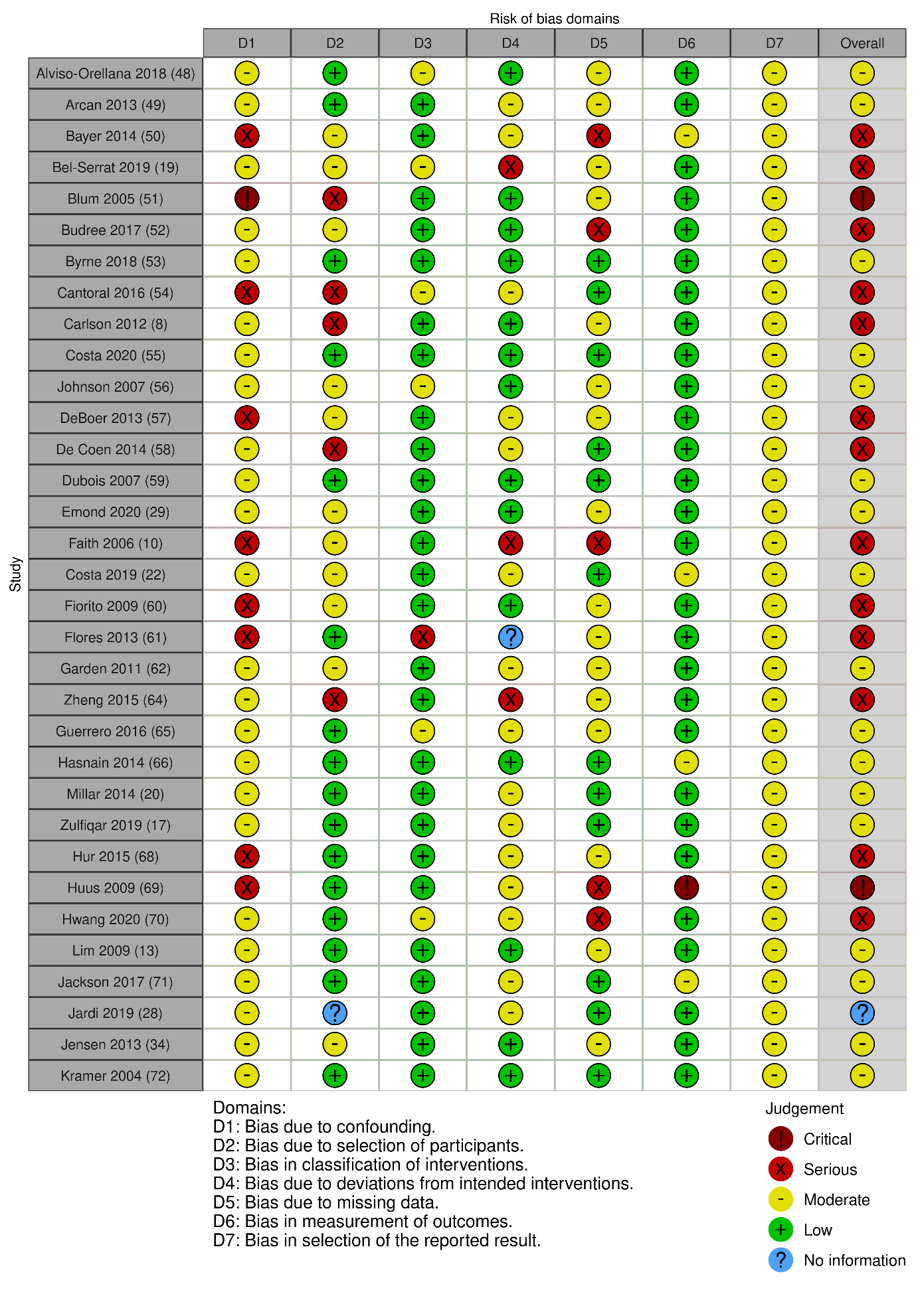 Supplemental Figure 1 (continued) Risk of bias assessment for non-randomized studies reporting the effect of unhealthy food and beverage consumption among children ≤10.9 y on growth and body composition outcomes using ROBINS-I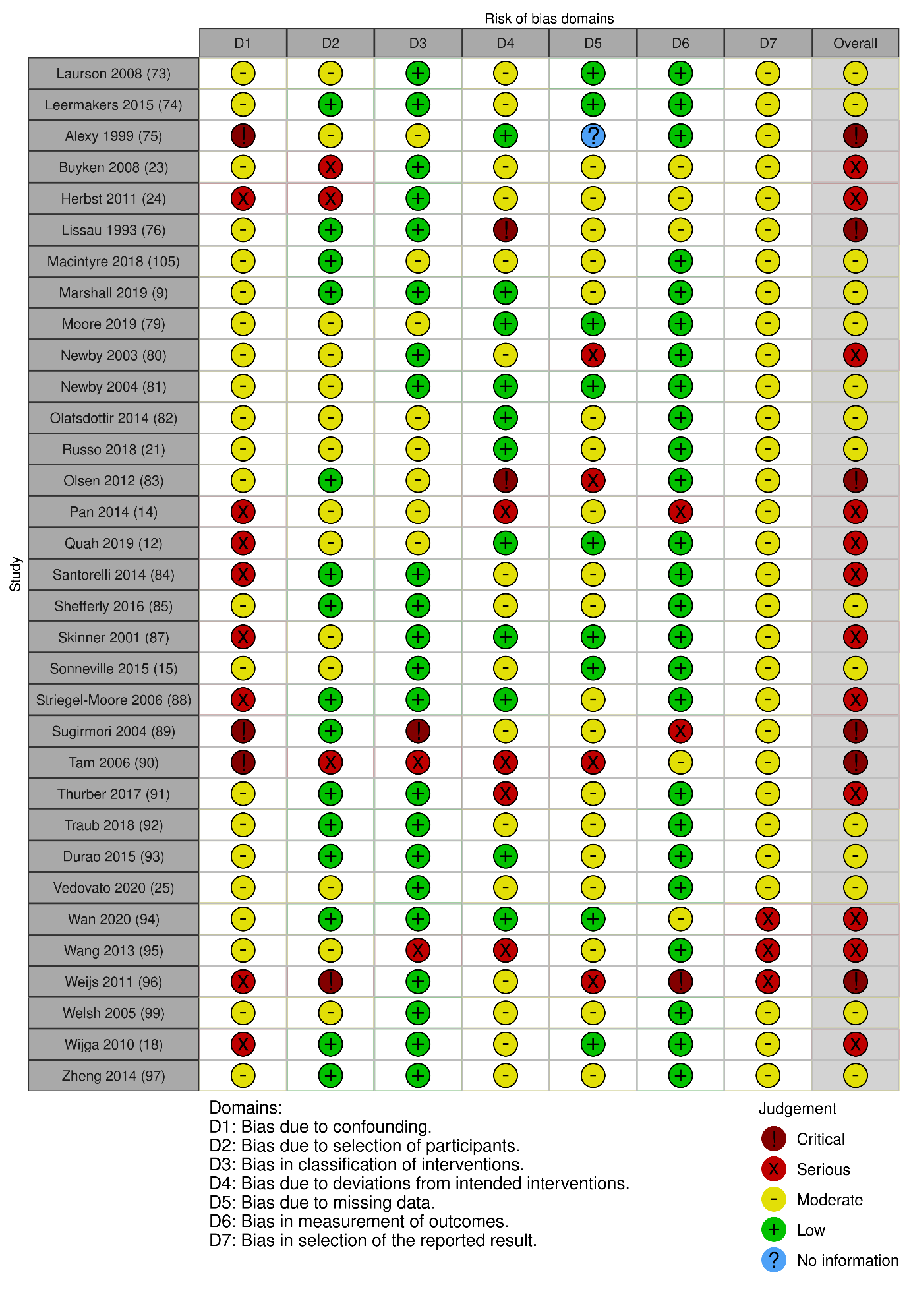 Supplemental Figure 2 Risk of bias assessment for randomized controlled trials reporting the effect of unhealthy food and beverage consumption among children ≤10.9 y on growth, body composition and overweight/obesity outcomes using RoB V2.0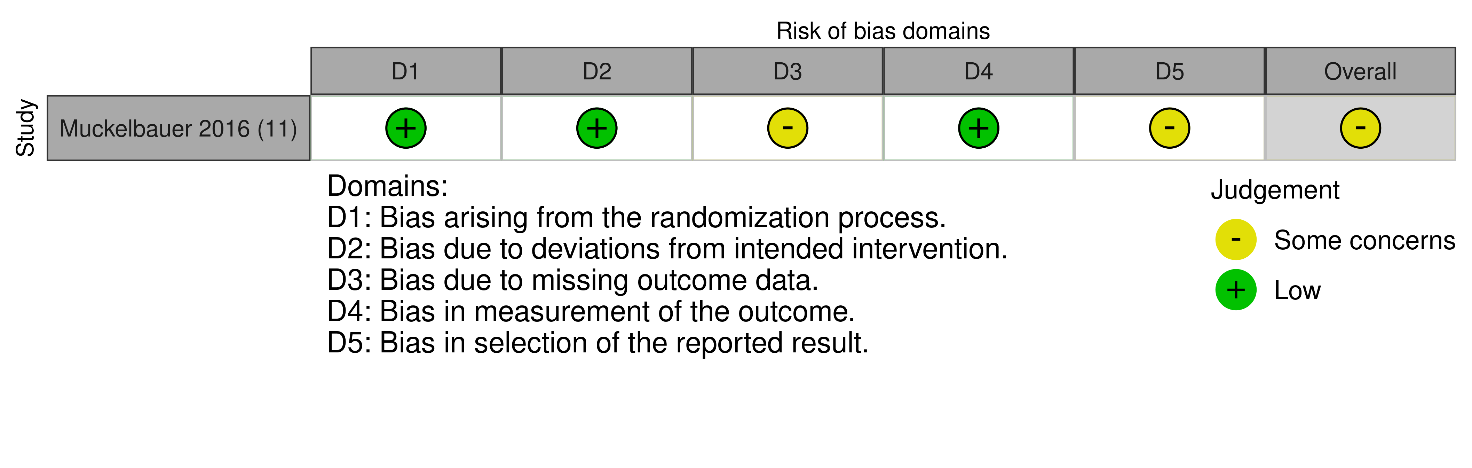 Supplementary References 1. 	Monteiro CA, Levy RB, Claro RM, de Castro IRR, Cannon G. A new classification of foods based on the extent and purpose of their processing. Cad Saude Publica. 2010 Nov;26(11):2039–49. 2. 	Monteiro CA, Cannon G, Moubarac JC, Levy RB, Louzada MLC, Jaime PC. The un Decade of Nutrition, the NOVA food classification and the trouble with ultra-processing. Public Health Nutr. 2018 Jan 21;21(1):5–17. 3. 	Monteiro CA, Levy RB, Claro RM, De Castro IRR, Cannon G. Increasing consumption of ultra-processed foods and likely impact on human health: Evidence from Brazil. Public Health Nutr. 2011 Dec 20;14(1):5–13. 4. 	Moubarac JC, Martins APB, Claro RM, Levy RB, Cannon G, Monteiro CA. Consumption of ultra-processed foods and likely impact on human health. Evidence from Canada. Public Health Nutr. 2013 Dec 21;16(12):2240–8. 5. 	Lawrence MA, Baker PI. Ultra-processed food and adverse health outcomes. BMJ. 2019 May 29;365:l2289. 6. 	World Health Organisation and the United Nations Children Fund. Indicators for assessing infant and young child feeding practices: definitions and measurement methods. Geneva: World Health Organization; 2021. 7. 	Swan GE, Powell NA, Knowles BL, Bush MT, Levy LB. A definition of free sugars for the UK. Public Health Nutr. 2018 Jun 28;21(9):1636–8. 8. 	Carlson JA, Crespo NC, Sallis JF, Patterson RE, Elder JP. Dietary-related and physical activity-related predictors of obesity in children: A 2-year prospective study. Child Obes. 2012;8(2):110–5. 9. 	Marshall TA, Curtis AM, Cavanaugh JE, Warren JJ, Levy SM. Sweetened beverage intakes are longitudinally associated with higher body mass index z scores in a birth cohort followed 17 years. J Acad Nutr Diet. 2019;119(3):425–34. 10. 	Faith MS, Dennison BA, Edmunds LS, Stratton HH. Fruit juice intake predicts increased adiposity gain in children from low-income families: weight status-by-environment interaction. Pediatrics. 2006 Nov 1;118(5):2066–75. 11. 	Muckelbauer R, Gortmaker SL, Libuda L, Kersting M, Clausen K, Adelberger B, et al. Changes in water and sugar-containing beverage consumption and body weight outcomes in children. Br J Nutr. 2016;115(11):2057–66. 12. 	Quah PL, Kleijweg J, Chang YY, Toh JY, Lim HX, Sugianto R, et al. Association of sugar-sweetened beverage intake at 18 months and 5 years of age with adiposity outcomes at 6 years of age: the Singapore GUSTO mother–offspring cohort. Br J Nutr. 2019 Dec 14;122(11):1303–12. 13. 	Lim S, Zoellner JM, Lee JM, Burt BA, Sandretto AM, Sohn W, et al. Obesity and sugar-sweetened beverages in African-American preschool children: A longitudinal study. Obesity. 2009;17(6):1262–8. 14. 	Pan L, Li R, Park S, Galuska DA, Sherry B, Freedman DS. A longitudinal analysis of sugar-sweetened beverage intake in infancy and obesity at 6 years. Pediatrics. 2014;134(Suppl 1 PG-S29-35):S29–35. 15. 	Sonneville KR, Long MW, Rifas-Shiman SL, Kleinman K, Gillman MW, Taveras EM. Juice and water intake in infancy and later bevereage intake and adiposity: Could juice be a gateway drink? Obes (Silver Spring). 2015;23(1):170–6. 16. 	Higgins JPT, Thomas J, Chandler; J, Cumpston; M, Li; T, Page; MJ, et al. Cochrane handbook for systematic reviews of interventions. Second. Hoboken, NJ: Wiley-Blackwell; 2019. 17. 	Zulfiqar T, Strazdins L, Dinh H, Banwell C, D’Este C, D’Este C, et al. Drivers of Overweight/Obesity in 4–11 Year Old Children of Australians and Immigrants; Evidence from Growing Up in Australia. J Immigr Minor Heal. 2019;21(4):737–50. 18. 	Wijga AH, Scholtens S, Bemelmans WJEE, Kerkhof M, Koppelman GH, Brunekreef B, et al. Diet, screen time, physical activity, and childhood overweight in the general population and in high risk subgroups: Prospective analyses in the PIAMA birth cohort. J Obes. 2010;2010(PG-). 19. 	Bel-Serrat S, Heinen MM, Mehegan J, O’Brien S, Eldin N, Murrin CM, et al. Predictors of weight status in school-aged children: a prospective cohort study. Eur J Clin Nutr. 2019;73(9):1299–306. 20. 	Millar L, Rowland B, Nichols M, Swinburn B, Bennett C, Skouteris H, et al. Relationship between raised BMI and sugar sweetened beverage and high fat food consumption among children. Obesity. 2014;22(5):96–103. 21. 	Russo M Dello, Ahrens W, De Henauw S, Eiben G, Hebestreit A, Kourides Y, et al. The impact of adding sugars to milk and fruit on adiposity and diet quality in children: A cross-sectional and longitudinal analysis of the identification and prevention of dietary-and lifestyle-induced health effects in children and infants (IDEFICS) stu. Nutrients. 2018;10(10). 22. 	Costa CS, Rauber F, Leffa PS, Sangalli CN, Campagnolo PDBB, Vitolo MR. Ultra-processed food consumption and its effects on anthropometric and glucose profile: A longitudinal study during childhood. Nutr Metab Cardiovasc Dis. 2019;29(2):177–84. 23. 	Buyken AE, Cheng G, Günther ALBB, Liese AD, Remer T, Karaolis-Danckert N. Relation of dietary glycemic index, glycemic load, added sugar intake, or fiber intake to the development of body composition between ages 2 and 7 y. Am J Clin Nutr. 2008;88(3):755–62. 24. 	Herbst A, Diethelm K, Cheng G, Icks UA, Buyken AE. Direction of associations between added sugar intake in early childhood and body mass index at age 7 years may depend on intake levels. J Nutr. 2011;141(7):1348–54. 25. 	Vedovato GM, Vilela S, Severo M, Rodrigues S, Lopes C, Oliveira A. Ultra-processed food consumption, appetitive traits and BMI in children: A prospective study. Br J Nutr. 2020;(7). 26. 	Schünemann HJ, Cuello C, Akl EA, Mustafa RA, Meerpohl JJ, Thayer K, et al. GRADE guidelines: 18. How ROBINS-I and other tools to assess risk of bias in nonrandomized studies should be used to rate the certainty of a body of evidence. J Clin Epidemiol. 2019 Jul;111:105–14. 27. 	Schünemann H, Brozek J, Guyatt G, Oxman A. Handbook for grading the quality of evidence and the strength of recommendations using the GRADE approach. Updated October 2013 [Internet]. 2013 [cited 2021 Jul 20]. Available from: https://gdt.gradepro.org/app/handbook/handbook.html28. 	Jardí C, Aranda N, Bedmar C, Ribot B, Elias I, Aparicio E, et al. Consumption of free sugars and excess weight in infants. A longitudinal study. An Pediatría (English Ed. 2019;90(3):165–72. 29. 	Emond JA, Longacre MR, Titus LJ, Hendricks K, Drake KM, Carroll JE, et al. Fast food intake and excess weight gain over a 1-year period among preschool-age children. Pediatr Obes. 2020;15(4):1–9. 30. 	Sterne J, Hernán M, Reeves B, Savović J, Berkman N, Viswanathan M, et al. Risk Of Bias In Non-randomized Studies of Interventions (ROBINS-I): detailed guidance [Internet]. Vol. 355, Bmj. 2016 [cited 2021 May 29]. p. 1–53. Available from: http://www.riskofbias.info31. 	Berkey CS, Rockett HRH, Field AE, Gillman MW, Colditz GA. Sugar-added beverages and adolescent weight change. Obes Res. 2004;12(5):778–88. 32. 	Bisset S, Gauvin L, Potvin L, Paradis G. Association of body mass index and dietary restraint with changes in eating behaviour throughout late childhood and early adolescence: a 5-year study. Public Heal Nutr. 2007;10(8 PG-780–9):780–9. 33. 	Field AE, Austin SB, Gillman MW, Rosner B, Rockett HR, Colditz GA. Snack food intake does not predict weight change among children and adolescents. Int J Obes. 2004;28(10):1210–6. 34. 	Jensen BW, Nichols M, Allender S, De Silva-Sanigorski A, Millar L, Kremer P, et al. Inconsistent associations between sweet drink intake and 2-year change in BMI among Victorian children and adolescents. Pediatr Obes. 2013;8(4):271–83. 35. 	Johnson BA, Kremer PJ, Swinburn BA, De Silva-Sanigorski AM. Multilevel analysis of the Be Active Eat Well intervention: Environmental and behavioural influences on reductions in child obesity risk. Int J Obes. 2012;36(7):901–7. 36. 	Lee EY, Kang B, Yang Y, Yang HK, Kim HS, Lim SY, et al. Study time after school and habitual eating are associated with risk for obesity among overweight Korean children: A prospective study. Obes Facts. 2018;11(1):46–55. 37. 	Mrdjenovic G, Levitsky DA. Nutritional and energetic consequences of sweetened drink consumption in 6- to 13-year-old children. J Pediatr. 2003;142(6):604–10. 38. 	Mundt CA, Baxter-Jones ADGG, Whiting SJ, Bailey DA, Faulkner RA, Mirwald RL. Relationships of activity and sugar drink intake on fat mass development in youths. Med Sci Sports Exerc. 2006;38(7):1245–54. 39. 	Nissinen K, Mikkilä V, Männistö S, Lahti-Koski M, Räsänen L, Viikari J, et al. Sweets and sugar-sweetened soft drink intake in childhood in relation to adult BMI and overweight. The Cardiovascular Risk in Young Finns Study. Public Health Nutr. 2009;12(11):2018–26. 40. 	Phillips SM, Bandini LG, Naumova EN, Cyr H, Colclough S, Dietz WH, et al. Energy-dense snack food intake in adolescence: Longitudinal relationship to weight and fatness. Obes Res. 2004;12(3):461–72. 41. 	Seferidi P, Millett C, Laverty AA. Sweetened beverage intake in association to energy and sugar consumption and cardiometabolic markers in children. Pediatr Obes. 2018;13(4):195–203. 42. 	Shroff MR, Perng W, Baylin A, Mora-Plazas M, Marin C, Villamor E. Adherence to a snacking dietary pattern and soda intake are related to the development of adiposity: A prospective study in school-age children. Public Health Nutr. 2014;17(7):1507–13. 43. 	Xue H, Wu Y, Wang X, Wang Y. Time trends in fast food consumption and its association with obesity among children in China. PLoS One. 2016;11(3):1–14. 44. 	Dong D, Bilger M, van Dam RM, Finkelstein EA. Consumption of specific foods and beverages and excess weight gain among children and adolescents. Health Aff. 2015;34(11):1940–8. 45. 	Alexy U, Libuda L, Mersmann S, Kersting M. Convenience foods in children’s diet and association with dietary quality and body weight status. Eur J Clin Nutr. 2011;65(2 PG-160–6):160–6. 46. 	Libuda L, Alexy U, Sichert-Hellert W, Stehle P, Karaolis-Danckert N, Buyken AE, et al. Pattern of beverage consumption and long-term association with body-weight status in German adolescents - Results from the DONALD study. Br J Nutr. 2008;99(6):1370–9. 47. 	World Bank. World Bank Country and Lending Groups [Internet]. 2021 [cited 2021 May 29]. Available from: https://datahelpdesk.worldbank.org/knowledgebase/articles/906519-world-bank-country-and-lending-groups48. 	Alviso-Orellana C, Estrada-Tejada D, Carrillo-Larco RM, Bernabé-Ortiz A. Sweetened beverages, snacks and overweight: Findings from the Young Lives cohort study in Peru. Public Health Nutr. 2018;21(9):1627–33. 49. 	Arcan C, Hannan PJ, Fulkerson JA, Himes JH, Rock BH, Smyth M, et al. Associations of home food availability, dietary intake, screen time and physical activity with BMI in young American-Indian children. Public Health Nutr. 2013 Jan 29;16(1):146–55. 50. 	Bayer O, Nehring I, Bolte G, Von Kries R. Fruit and vegetable consumption and BMI change in primary school-age children: A cohort study. Eur J Clin Nutr. 2014;68(2):265–70. 51. 	Blum JW, Jacobsen DJ, Donnelly JE. Beverage Consumption Patterns in Elementary School Aged Children across a Two-Year Period. J Am Coll Nutr. 2005;24(2):93–8. 52. 	Budree S, Goddard E, Brittain K, Cader S, Myer L, Zar HJ. Infant feeding practices in a South African birth cohort—A longitudinal study. Matern Child Nutr. 2017;13(3):1–9. 53. 	Byrne R, Zhou Y, Perry R, Mauch C, Magarey A. Beverage intake of Australian children and relationship with intake of fruit, vegetables, milk and body weight at 2, 3.7 and 5 years of age. Nutr Diet. 2018;75(2):159–66. 54. 	Cantoral A, Téllez-Rojo MM, Ettinger AS, Hu H, Hernández-Ávila M, Peterson K. Early introduction and cumulative consumption of sugar-sweetened beverages during the pre-school period and risk of obesity at 8-14 years of age. Pediatr Obes. 2016;11(1):68–74. 55. 	Costa C dos S, Assunção MCF, Loret de Mola C, Cardoso J de S, Matijasevich A, Barros AJD, et al. Role of ultra-processed food in fat mass index between 6 and 11 years of age: a cohort study. Int J Epidemiol. 2020;1–10. 56. 	Johnson L, Mander AP, Jones LR, Emmett PM, Jebb SA. Is sugar-sweetened beverage consumption associated with increased fatness in children? Nutrition. 2007;23(7–8):557–63. 57. 	De Boer MD, Scharf RJ, Demmer RT. Sugar-sweetened beverages and weight gain in 2-to 5-year-old children. Pediatrics. 2013;132(3):413–20. 58. 	De Coen V, De Bourdeaudhuij I, Verbestel V, Maes L, Vereecken C. Risk factors for childhood overweight: A 30-month longitudinal study of 3- to 6-year-old children. Public Health Nutr. 2014;17(9):1993–2000. 59. 	Dubois L, Farmer A, Girard M, Peterson K. Regular sugar-sweetened beverage consumption between meals increases risk of overweight among preschool-aged children. J Am Diet Assoc. 2007;107(6):924–34. 60. 	Fiorito LM, Marini M, Francis LA, Smiciklas-Wright H, Birch LL. Beverage intake of girls at age 5 y predicts adiposity and weight status in childhood and adolescence. Am J Clin Nutr. 2009;90(4):935–42. 61. 	Flores G, Lin H. Factors predicting severe childhood obesity in kindergarteners. Int J Obes. 2013;37(1):31–9. 62. 	Garden FL, Marks GB, Almqvist C, Simpson JM, Webb KL. Infant and early childhood dietary predictors of overweight at age 8 years in the CAPS population. Eur J Clin Nutr. 2011;65(4):454–62. 63. 	Garden FL, Marks GB, Simpson JM, Webb KL. Body mass index (BMI) trajectories from birth to 11.5 years: relation to early life food intake. Nutrients. 2012;4(10 PG-1382–1398):1382–98. 64. 	Zheng M, Allman-Farinelli M, Heitmann BL, Toelle B, Marks G, Cowell C, et al. Liquid versus solid energy intake in relation to body composition among Australian children. J Hum Nutr Diet. 2015;28(s2):70–9. 65. 	Guerrero AD, Mao C, Fuller B, Bridges M, Franke T, Kuo AA. Racial and ethnic disparities in early childhood obesity: growth trajectories in body mass index. J Racial Ethn Heal Disparities. 2016 Mar 15;3(1):129–37. 66. 	Hasnain SR, Singer MR, Bradlee ML, Moore LL. Beverage intake in early childhood and change in body fat from preschool to adolescence. Child Obes. 2014 Feb;10(1):42–9. 67. 	Wheaton N, Millar L, Allender S, Nichols M. The stability of weight status through the early to middle childhood years in Australia: a longitudinal study. BMJ Open. 2015;5(4):e006963. 68. 	Hur YI, Park H, Kang JH, Lee HJHA, Song HJ, Lee HJHA, et al. Associations between sugar intake from different food sources and adiposity or cardio-metabolic risk in childhood and adolescence: The Korean child-adolescent cohort study. Nutrients. 2015;8(1). 69. 	Huus K, Brekke HK, Ludvigsson JJF, Ludvigsson JJF. Relationship of food frequencies as reported by parents to overweight and obesity at 5 years. Acta Paediatr Int J Paediatr. 2009;98(1):139–43. 70. 	Hwang IT, Ju Y-S, Lee HJ, Shim YS, Jeong HR, Kang MJ. Body mass index trajectories and adiposity rebound during the first 6 years in Korean children: Based on the National Health Information Database, 2008–2015. Chaput J-P, editor. PLoS One. 2020 Oct 30;15(10):e0232810. 71. 	Jackson SL, Cunningham SA. The stability of children’s weight status over time, and the role of television, physical activity, and diet. Prev Med (Baltim). 2017;100:229–34. 72. 	Kramer MS, Guo T, Platt RW, Vanilovich I, Sevkovskaya Z, Dzikovich I, et al. Feeding effects on growth during infancy. J Pediatr. 2004;145(5):600–5. 73. 	Laurson K, Eisenmann JC, Moore S. Lack of association between television viewing, soft drinks, physical activity and body mass index in children. Acta Paediatr Int J Paediatr. 2008;97(6):795–800. 74. 	Leermakers ETM, Felix JF, Erler NS, Ćerimagić A, Wijtzes AI, Hofman A, et al. Sugar-containing beverage intake in toddlers and body composition up to age 6 years: The Generation R Study. Eur J Clin Nutr. 2015 Mar 4;69(3):314–21. 75. 	Alexy U, Sichert-Hellert W, Kersting M, Manz F, Schöch G. Fruit Juice Consumption and the Prevalence of Obesity and Short Stature in German Preschool Children: Results of the DONALD Study. J Pediatr Gastroenterol Nutr. 1999;29(3):1999. 76. 	Lissau I, Breum L, Sorensen TIA. Maternal attitude to sweet eating habits and risk of overweight in offspring: A ten-year prospective population study. Int J Obes. 1993;17(3):125–9. 77. 	Macintyre AK, Marryat L, Chambers S. Exposure to liquid sweetness in early childhood: artificially-sweetened and sugar-sweetened beverage consumption at 4–5 years and risk of overweight and obesity at 7–8 years. Pediatr Obes. 2018;13(12):755–65. 78. 	Marshall TA, Curtis AM, Cavanaugh JE, Warren JJ, Levy SM. Higher longitudinal milk intakes are associated with increased height in a birth cohort followed for 17 years. J Nutr. 2018;148(7):1144–9. 79. 	Moore AM, Vadiveloo M, Tovar A, McCurdy K, Østbye T, Benjamin-Neelon SE. Associations of less healthy snack food consumption with infantweight-for-length Z-score trajectories: Findings from the nurture cohort study. Nutrients. 2019;11(11). 80. 	Newby PK, Peterson KE, Berkey CS, Leppert J, Willett WC, Colditz GA. Dietary composition and weight change among low-income preschool children. Arch Pediatr Adolesc Med. 2003 Aug 1;157(8):759–64. 81. 	Newby PK, Peterson KE, Berkey CS, Leppert J, Willett WC, Colditz GA. Beverage consumption is not associated with changes in weight and body mass index among low-income preschool children in North Dakota. J Am Diet Assoc. 2004;104(7):1086–94. 82. 	Olafsdottir S, Berg C, Eiben G, Lanfer A, Reisch L, Ahrens W, et al. Young children’s screen activities, sweet drink consumption and anthropometry: Results from a prospective European study. Eur J Clin Nutr. 2014;68(2):223–8. 83. 	Olsen NJ, Andersen LB, Wedderkopp N, Kristensen PL, Heitmann BL. Intake of liquid and solid sucrose in relation to changes in body fatness over 6 years among 8-to 10-year-old children: The European youth heart study. Obes Facts. 2012;5(4):506–12. 84. 	Santorelli G, Fairley L, Petherick ES, Cabieses B, Sahota P. Ethnic differences in infant feeding practices and their relationship with BMI at 3 years of age-results from the Born in Bradford birth cohort study. Br J Nutr. 2014 May 28;111(10):1891–7. 85. 	Shefferly A, Scharf RJ, Deboer MD. Longitudinal evaluation of 100% fruit juice consumption on BMI status in 2-5-year-old children. Pediatr Obes. 2016;11(3):221–7. 86. 	Skinner JD, Carruth BR, Moran J, Houck K, Coletta F. Fruit juice intake is not related to children’s growth. Pediatrics. 1999;103(1):58–64. 87. 	Skinner JD, Carruth BR. A longitudinal study of children’s juice intake and growth: the juice controversy revisited. J Am Die. 2001;101:432–7. 88. 	Striegel-Moore RH, Thompson D, Affenito SG, Franko DL, Obarzanek E, Barton BA, et al. Correlates of beverage intake in adolescent girls: The National Heart, Lung, and Blood Institute Growth and Health Study. J Pediatr. 2006 Feb;148(2):183–7. 89. 	Sugimori H, Yoshida K, Izuno T, Miyakawa M, Suka M, Sekine M, et al. Analysis of factors that influence body mass index from ages 3 to 6 years: A study based on the Toyama cohort study. Pediatr Int. 2004;46(3):302–10. 90. 	Tam CS, Garnett SP, Cowell CT, Campbell K, Cabrera G, Baur LA. Soft drink consumption and excess weight gain in Australian school students: Results from the Nepean study. Int J Obes. 2006;30(7):1091–3. 91. 	Thurber KA, Dobbins T, Neeman T, Banwell C, Banks E. Body mass index trajectories of Indigenous Australian children and relation to screen time, diet, and demographic factors. Obesity. 2017;25(4):747–56. 92. 	Traub M, Lauer R, Kesztyüs T, Wartha O, Steinacker JM, Kesztyüs D, et al. Skipping breakfast, overconsumption of soft drinks and screen media: Longitudinal analysis of the combined influence on weight development in primary schoolchildren. BMC Public Health. 2018;18(1):1–10. 93. 	Durão C, Severo M, Oliveira A, Moreira P, Guerra A, Barros H, et al. Evaluating the effect of energy-dense foods consumption on preschool children’s body mass index: a prospective analysis from 2 to 4 years of age. Eur J Nutr. 2015;54(5):835–43. 94. 	Wan L, Jakkilinki PD, Singer MR, Bradlee ML, LL Moore LL, LL ML. A longitudinal study of fruit juice consumption during preschool years and subsequent diet quality and BMI. BMC Nutr. 2020;6–25. 95. 	Wang N, Huang J, Li K, Zhao Y, Wen J, Ye Y, et al. Prevalence and risk factors of overweight and obesity among infants in Chongqing urban area. Chin J Contemp Pediatr. 2013;15(3). 96. 	Weijs PJMM, Kool LM, Van Baar NM, Van Der Zee SC. High beverage sugar as well as high animal protein intake at infancy may increase overweight risk at 8 years: A prospective longitudinal pilot study. Nutr J. 2011;10(1):1–8. 97. 	Zheng M, Rangan A, Olsen NJ, Bo Andersen L, Wedderkopp N, Kristensen P, et al. Sugar-sweetened beverages consumption in relation to changes in body fatness over 6 and 12 years among 9-year-old children: The European Youth Heart Study. Eur J Clin Nutr. 2014;68(1):77–83. 98. 	Jensen BW, Nielsen BM, Husby I, Bugge A, El-Naaman B, Andersen LB, et al. Association between sweet drink intake and adiposity in Danish children participating in a long-term intervention study. Pediatr Obes. 2013;8(4):259–70. 99. 	Welsh JA, Cogswell ME, Rogers S, Rockett H, Mei Z, Grummer-Strawn LM. Overweight among low-income preschool children associated with the consumption of sweet drinks: Missouri, 1999-2002. Pediatrics. 2005;115(2):1999–2002. 100. 	World Health Organization. WHO Child Growth Standards: length/height-for-age, weight-for-age, weight-for-length, weight-for-height and body mass index-for-age: methods and development. Geneva; 2006. 101. 	Kuczmarski R, Ogden C, Guo S, Grummer-Strawn LM, Flegal KM, Mei Z, et al. 2000 CDC growth charts for the United States: Methods and development. Natl Cent Heal Stat Vital Heal Stat. 2002;(Series 11, Number 246). 102. 	Cole TJ, Bellizzi MC, Flegal KM, Dietz WH. Establishing a standard definition for child overweight and obesity worldwide: International survey. Br Med J. 2000 May 6;320(7244):1240–3. 103. 	Ruekit S, Wangchuk S, Dorji T, Tshering KP, Pootong P, Nobthai P, et al. Molecular characterization and PCR-based replicon typing of multidrug resistant Shigella sonnei isolates from an outbreak in Thimphu, Bhutan. BMC Res Notes. 2014 Feb 20;7:95. 104. 	Xu F, Wang X, Ware RS, Tse LA, Wang Z, Hong X, et al. A school-based comprehensive lifestyle intervention among Chinese kids against Obesity (CLICK-Obesity) in Nanjing City, China: The baseline data. Asia Pac J Clin Nutr. 2014;23(1):48–54. 105. 	Macintyre AK, Marryat L, Chambers S. Exposure to liquid sweetness in early childhood: artificially-sweetened and sugar-sweetened beverage consumption at 4–5 years and risk of overweight and obesity at 7–8 years. Pediatr Obes. 2018;13(12):755–65. 106. 	Cole TJ, Freeman J V, Preece MA. British 1990 growth reference centiles for weight, height, body mass index and head circumference fitted by maximum penalized likelihood. Stat Med. 1998 Feb 28;17(4):407–29. 107. 	Cole TJ, Lobstein T. Extended international (IOTF) body mass index cut-offs for thinness, overweight and obesity. Pediatr Obes. 2012 Aug;7(4):284–94. 108. 	Cole TJ, Green PJ. Smoothing reference centile curves: the LMS method and penalized likelihood. Stat Med. 1992;11(10):1305–19. 109. 	Cole TJ, Freeman J V., Preece M a. British 1990 growth reference centiles for weight, height, body mass index and head circumference fitted by maximum penalized likelihood. Stat Med. 1998;17(4):407–29. 110. 	Skinner JD, Carruth BR. A longitudinal study of children’s juice intake and growth: the juice controversy revisited. J Am Die. 2001;101:432–7. 111. 	Story M, Hannan PJ, Fulkerson JA, Rock BH, Smyth M, Arcan C, et al. Bright start: Description and main outcomes from a group-randomized obesity prevention trial in american Indian children. Obesity. 2012;20(11):2241–9. A. Unhealthy foods and beverages (ultra-processed foods) defined as per the NOVA classification system †Sugar-sweetened beverages (sweetened fruit and vegetable juices, soft drinks, fruit and vegetable concentrates, fruit-flavored drinks, fruit and vegetable smoothies, nectars, chocolate/cocoa drinks, milk/yoghurt drinks, energy drinks, sweetened/flavored water). These refer to packaged/commercially produced drinks.Diet or light soft drinks (with non-caloric or artificial sweeteners)Fruit/flavored/sweetened yoghurtsChocolateCandies/sweetsIce creamSweet packaged snacks (e.g., sweetened popcorn, caramelized nuts)Savory packaged snacks (e.g., crisps, salted popcorn, cheese puffs)Margarine and other spreadsBiscuits Pastries (e.g. croissant, pain au chocolat, brioche, doughnuts)Energy barsCakesSweetened breakfast cerealsInstant noodlesPizzaPiesProcessed meat or reconstituted meat products (e.g. sausages, ham, hot dogs, fried/battered chicken, poultry nuggets) and fish nuggets/battered fishB. Unhealthy foods and beverages items defined in the WHO-UNICEF sentinel unhealthy food categorization* (including only those items not already listed under A)Fried potatoes/chips100% fruit juices (i.e. unsweetened) whether made at home, by informal food vendors or packaged in cans, bottles, boxes, sachets and other sweet beverages that are home-made and to which any kind of sweeteners (e.g. sugar, honey, syrup, flavored powders) have been added.C. Unhealthy items defined as high in saturated fat content (including only those items not already listed under A or B)Butter, lard, gheeD. Unhealthy items defined as high in free sugar content‡ (including only those items not already listed under A, B or C)Table sugarJam, honey, syrupsUnsweetened, 100% fruit and vegetable juices, concentrates and smoothies E. Other included terminologies used by study authors to refer to unhealthy items Non-core food; extra food; convenience foods; junk food; fast food; snack foodsSearchQueryResults#12#10 not #116982#11Limit #10 to conference abstracts2414#10#8 NOT #9 9396#9Search: editorial.pt OR comment.pt OR news.pt OR letter.pt OR review.pt OR "systematic review".pt OR "systematic review".tw OR "meta-analysis".pt OR "meta-analysis".tw OR "meta-analyses".tw OR "retracted publication".pt OR "retraction of publication".pt OR "retraction of publication".tw OR "retraction notice".tw 4726267#8Search: #6 and #710108#7Search: randomized controlled trial.pt OR controlled clinical trial.pt OR randomized.tw OR trial.tw OR groups.tw OR comparative study.pt OR control groups.mp OR follow-up studies.mp OR follow-up stud*.tw OR follow-up assessment.tw OR prospective studies.mp OR prospective stud*.tw OR "evaluation studies as topic".mp OR evaluat*.tw OR quasi experiment*.tw OR quasiexperiment*.tw OR interrupted time series analysis.mp OR ITS stud*.tw OR time series.tw OR time point*.tw OR controlled before-after studies.mp OR controlled.tw OR CBA stud*.tw OR pre test.tw OR pretest.tw OR post test.tw OR posttest.tw OR pre intervention.tw OR post intervention.tw OR before-after stud*.tw OR "before and after".tw OR nonrandom*.tw OR non-random*.tw OR cohort studies.mp OR cohort stud*.tw OR longitudinal stud*.tw9040729#6Search: #4 NOT #521571#5Search: (animals.mp NOT humans.mp)767206#41 and 2 and 321724#3Search: intake.tw OR intakes.tw OR consum*.tw OR feeding.tw OR eating.tw OR drinking.tw OR eat.tw OR drink.tw1281552#2Search: beverages.mp OR beverage*.tw OR soda.tw OR sodas.tw OR carbonated drink*.tw OR sweet drink*.tw OR sweetened drink*.tw OR soft drink*.tw OR complementary food*.tw OR complementary diet.tw OR complementary meal*.tw OR unhealthy.tw OR inappropriate food.tw OR inappropriate foods.tw OR non-nutritive.tw OR nonnutritive.tw OR nutrient poor.tw OR less healthy meal*.tw OR less healthy food*.tw OR low nutrient.tw OR nutritive value.tw OR energy-dense.tw OR dietary sucrose.mp OR sugar.tw OR sugars.tw OR sugary.tw OR sweetening agents.mp OR sweetener.tw OR sweeteners.tw OR fast foods.mp OR fast food*.tw OR street food*.tw OR junk food*.tw OR convenience food*.tw OR ready-prepared food*.tw OR ready to eat meal*.tw OR takeaway food*.tw OR take-away food*.tw OR takeout food*.tw OR take-out food*.tw OR fried food*.tw OR ultra-processed food*.tw OR ultraprocessed food*.tw OR processed food*.tw OR processed meat*.tw OR fatty food*.tw OR candy.mp OR candy.tw OR candies.tw OR sweets.tw OR confection*.tw OR sweet food*.tw OR chocolate.mp OR chocolat*.tw OR salt*.tw OR savoury.tw OR Snacks.mp OR snack*.tw450238#1Search: infant.mp OR infant.tw OR infants.tw OR infancy.tw OR toddler*.tw OR baby.tw OR babies.tw OR child.mp OR child*.tw OR schoolchild*.tw OR boy.tw OR boys.tw OR girl.tw OR girls.tw OR pre school*.tw OR kindergar*.tw OR elementary school*.tw OR primary school*.tw 3169372SearchQueryResults#16#14 NOT #1513,227#15Search: editorial[Publication Type] OR comment[Publication Type] OR news[Publication Type] OR letter[Publication Type] OR review[Publication Type] OR "systematic review"[Publication Type] OR "systematic review"[tiab] OR "meta-analysis"[Publication Type] OR "meta-analysis"[tiab] OR "meta-analyses"[tiab] OR "retracted publication"[Publication Type] OR "retraction of publication"[Publication Type] OR "retraction of publication"[tiab] OR "retraction notice"[tiab] Filters: from 1971/1/1 - 2020/11/274,922,701#14Search: #13 AND #14 Filters: from 1971/1/1 - 2020/11/30 Sort by: Publication Date14,355#13Search: #11 AND #1214,380#12Search: randomized controlled trial[pt] OR controlled clinical trial[pt] OR randomized[tiab] OR trial[tiab] OR groups[tiab] OR comparative study[pt] OR control groups[mh] OR follow-up studies[mh] OR follow-up stud*[tiab] OR follow-up assessment[tiab] OR prospective studies[mh] OR prospective stud*[tiab] OR "evaluation studies as topic"[mh] OR evaluat*[tiab] OR quasi experiment*[tiab] OR quasiexperiment*[tiab] OR interrupted time series analysis[mh] OR ITS stud*[tiab] OR time series[tiab] OR time point*[tiab] OR controlled before-after studies[mh] OR controlled[tiab] OR CBA stud*[tiab] OR pre test[tiab] OR pretest[tiab] OR post test[tiab] OR posttest[tiab] OR pre intervention[tiab] OR post intervention[tiab] OR before-after stud*[tiab] OR "before and after"[tiab] OR nonrandom*[tiab] OR non-random*[tiab] OR cohort studies[mh] OR cohort stud*[tiab] OR longitudinal stud*[tiab]9,144,658#11Search: (#1 AND #9 AND #10) NOT (animals[mh] NOT humans[mh])26,811#10Search: intake[tiab] OR intakes[tiab] OR consum*[tiab] OR feeding[tiab] OR eating[tiab] OR drinking[tiab] OR eat[tiab] OR drink[tiab]1,008,423#9Search: #2 OR #3 OR #4 OR #5 OR #6 OR #7 OR #8 523,824#8Search: beverages[mh] OR beverage*[tiab] OR soda[tiab] OR sodas[tiab] OR carbonated drink*[tiab] OR sweet drink*[tiab] OR sweetened drink*[tiab] OR soft drink*[tiab]162,087#7Search: complementary food*[tiab] OR complementary diet[tiab] OR complementary meal*[tiab]1486#6Search: unhealthy[tiab] OR inappropriate food[tiab] OR inappropriate foods[tiab] OR non-nutritive[tiab] OR nonnutritive[tiab] OR nutrient poor[tiab] OR less healthy meal*[tiab] OR less healthy food*[tiab] OR low nutrient[tiab] OR nutritive value[tiab] OR energy-dense[tiab]23,532#5Search: dietary sucrose[mh] OR sugar[tiab] OR sugars[tiab] OR sugary[tiab] OR sweetening agents[mh] OR sweetener[tiab] OR sweeteners[tiab]133,115#4Search: fast foods[mh] OR fast food*[tiab] OR street food*[tiab] OR junk food*[tiab] OR convenience food*[tiab] OR ready-prepared food*[tiab] OR ready to eat meal*[tiab] OR takeaway food*[tiab] OR take-away food*[tiab] OR takeout food*[tiab] OR take-out food*[tiab] OR fried food*[tiab] OR ultra-processed food*[tiab] OR ultraprocessed food*[tiab] OR processed food*[tiab] OR processed meat*[tiab] OR fatty food*[tiab]12,955#3Search: candy[mh] OR candy[tiab] OR candies[tiab] OR sweets[tiab] OR confection*[tiab] OR sweet food*[tiab] OR chocolate[mh] OR chocolat*[tiab] OR salt*[tiab] OR savoury[tiab]215,735#2Search: Snacks[mh] OR snack*[tiab]8,453#1Search: infant[mh] OR infant[tiab] OR infants[tiab] OR infancy[tiab] OR toddler*[tiab] OR baby[tiab] OR babies[tiab] OR child[mh] OR child*[tiab] OR schoolchild*[tiab] OR boy[tiab] OR boys[tiab] OR girl[tiab] OR girls[tiab] OR pre school*[tiab] OR kindergar*[tiab] OR elementary school*[tiab] OR primary school*[tiab] 3,071,122Study detailsStudy detailsStudy detailsStudy detailsStudy detailsStudy detailsStudy detailsStudy detailsStudy detailsStudy detailsStudy detailsStudy detailsStudy detailsStudy detailsStudy detailsInitials of extractor Initials of extractor Article of study IDArticle of study IDArticle of study IDArticle of study IDArticle of study IDAuthor, YearAuthor, YearAuthor, YearAuthor, YearAuthor, YearAuthor, YearReference Reference Paper titlePaper titlePaper titlePaper titlePaper titlePaper titlePaper titlePaper titlePaper titlePaper titlePaper titlePaper titlePaper titlePaper titlePaper titleStudy aimStudy aimStudy aimStudy aimStudy aimStudy aimStudy aimStudy aimStudy aimStudy aimStudy aimStudy aimStudy aimStudy aimStudy aimStudy design detailsStudy design detailsStudy design detailsStudy design detailsStudy design detailsStudy design detailsStudy design detailsStudy design detailsStudy design detailsStudy design detailsStudy design detailsStudy design detailsStudy design detailsStudy design detailsStudy design detailsStudy designStudy designStudy designStudy designStudy designMethodologyMethodologyMethodologyMethodologyMethodologyMethodologyMethodologyRecruitmentRecruitmentRecruitmentFunding sourceFunding sourceFunding sourceFunding sourceFunding sourceFunding sourceFunding sourceFunding sourceAuthors’ declaration of interestsAuthors’ declaration of interestsAuthors’ declaration of interestsAuthors’ declaration of interestsAuthors’ declaration of interestsAuthors’ declaration of interestsAuthors’ declaration of interestsSettingSettingSettingSettingSettingSettingSettingSettingSettingSettingSettingSettingSettingSettingSettingCountryCountryCountrySetting (Rural/urban)Setting (Rural/urban)Setting (Rural/urban)Setting (Rural/urban)Setting (Rural/urban)Setting (Rural/urban)Country income level (low, middle, high) Country income level (low, middle, high) Country income level (low, middle, high) Country income level (low, middle, high) Country income level (low, middle, high) Country income level (low, middle, high) Recruitment methodRecruitment methodRecruitment methodRecruitment methodRecruitment methodRecruitment methodStudy start – end dateStudy start – end dateStudy start – end dateStudy start – end dateStudy start – end dateStudy start – end dateStudy start – end dateStudy start – end dateStudy start – end dateParticipant characteristics and sample sizeParticipant characteristics and sample sizeParticipant characteristics and sample sizeParticipant characteristics and sample sizeParticipant characteristics and sample sizeParticipant characteristics and sample sizeParticipant characteristics and sample sizeParticipant characteristics and sample sizeParticipant characteristics and sample sizeParticipant characteristics and sample sizeParticipant characteristics and sample sizeParticipant characteristics and sample sizeParticipant characteristics and sample sizeParticipant characteristics and sample sizeParticipant characteristics and sample sizeAge range of sample, baseline (add units mo/y)Mean age at baseline exposure (add units mo/y)Mean age at baseline exposure (add units mo/y)Mean age at baseline exposure (add units mo/y)Mean age at baseline exposure (add units mo/y)Mean age at baseline exposure (add units mo/y)SD/IQR/SE (specify) Baseline ageSD/IQR/SE (specify) Baseline ageSD/IQR/SE (specify) Baseline ageMean age at follow-up exposure (include units mo/y)Mean age at follow-up exposure (include units mo/y)Mean age at follow-up exposure (include units mo/y)Mean age at follow-up exposure (include units mo/y)Mean age at follow-up exposure (include units mo/y)SD/IQR/SE (specify) follow-up ageLength of follow-up (mo/y) (state whether this is mean, median or range of follow-up period)Sample size at baseline. Specify total sample and (exposed n and non-exposed n)Sample size at baseline. Specify total sample and (exposed n and non-exposed n)Sample size at baseline. Specify total sample and (exposed n and non-exposed n)Sample size at baseline. Specify total sample and (exposed n and non-exposed n)Sample size at baseline. Specify total sample and (exposed n and non-exposed n)Exposure measuresExposure measuresExposure measuresExposure measuresExposure measuresExposure measuresExposure measuresExposure measuresExposure measuresExposure measuresExposure measuresExposure measuresExposure measuresExposure measuresExposure measuresExposure statusExposureExposureExposureExposureExposureMethod of assessment Method of assessment Method of assessment Method of assessment Method of assessment Quantity/frequency of food or beverage consumed (units)Quantity/frequency of food or beverage consumed (units)Quantity/frequency of food or beverage consumed (units)Outcome measures and resultsOutcome measures and resultsOutcome measures and resultsOutcome measures and resultsOutcome measures and resultsOutcome measures and resultsOutcome measures and resultsOutcome measures and resultsOutcome measures and resultsOutcome measures and resultsOutcome measures and resultsOutcome measures and resultsOutcome measures and resultsOutcome measures and resultsOutcome measures and resultsOutcome (units)Method of assessmentMethod of assessmentMethod of assessmentMethod of assessmentMethod of assessmentReference/standard/cut-offs usedReference/standard/cut-offs usedReference/standard/cut-offs usedReference/standard/cut-offs usedReference/standard/cut-offs usedAnalytical sample (n)Analytical sample (n)Analytical sample (n)Mean values at baseline (± SD); or mean % prevalence at baseline (95% CIs)Mean values at endline/follow-up (± SD); or mean % prevalence at endline/follow-up (95% CIs)Mean values at endline/follow-up (± SD); or mean % prevalence at endline/follow-up (95% CIs)Mean values at endline/follow-up (± SD); or mean % prevalence at endline/follow-up (95% CIs)Mean values at endline/follow-up (± SD); or mean % prevalence at endline/follow-up (95% CIs)Mean values at endline/follow-up (± SD); or mean % prevalence at endline/follow-up (95% CIs)Change in mean value baseline to follow-up/endline (± SE/SD) or change in % prevalence from baseline to follow-up (95% CI)Change in mean value baseline to follow-up/endline (± SE/SD) or change in % prevalence from baseline to follow-up (95% CI)Change in mean value baseline to follow-up/endline (± SE/SD) or change in % prevalence from baseline to follow-up (95% CI)Change in mean value baseline to follow-up/endline (± SE/SD) or change in % prevalence from baseline to follow-up (95% CI)Change in mean value baseline to follow-up/endline (± SE/SD) or change in % prevalence from baseline to follow-up (95% CI)Estimates (state whether Beta coeff, OR, RR, other)Estimates (state whether Beta coeff, OR, RR, other)Estimates (state whether Beta coeff, OR, RR, other)95% CI for OR, RR; SE for Beta values or mean difference exposed v non-exposedp-valueAdjusted values? (Y/N)Adjusted values? (Y/N)Adjusted values? (Y/N)Adjusted values? (Y/N)Adjusted values? (Y/N)Confounders (list all)Confounders (list all)Confounders (list all)Confounders (list all)Confounders (list all)Text summarizing main result for exposure and outcome Text summarizing main result for exposure and outcome Text summarizing main result for exposure and outcome Additional information Additional information Additional information Additional information Additional information Additional information Additional information Additional information Additional information Additional information Additional information Additional information Additional information Additional information Additional information Authors' conclusion Authors' conclusion Authors' conclusion Authors' conclusion Extractor study strengths and limitationsExtractor study strengths and limitationsExtractor study strengths and limitationsExtractor study strengths and limitationsExtractor study strengths and limitationsExtractor study strengths and limitationsOther notes (include relevant references)Other notes (include relevant references)Other notes (include relevant references)Other notes (include relevant references)Other notes (include relevant references)Overall risk of bias assessment for ROBINS-I*CriteriaLowStudy is judged to be at low risk of bias for all domainsModerateStudy is judged to be a low or moderate risk of bias for all domainsSeriousStudy is judged to be a serious risk of bias in at least one domain-but not at critical risk of bias in any domainCriticalThe study is judged to be at critical risk of bias in at least one domainNo informationNo indication that the study is a serious or critical risk of bias and there is a lack of information in one or more key domains of biasOverall risk-of-bias judgement* 		CriteriaLow risk of biasThe trial is judged to be at low risk of bias for all domains for this result.Some concernsThe trial is judged to raise some concerns in at least one domain for this result, but not to be at high risk of bias for any domain.High risk of biasThe trial is judged to be at high risk of bias in at least one domain for this result. Or The trial is judged to have some concerns for multiple domains in a way that substantially lowers confidence in the result.No informationLack of information in one or more domains or no clear evidence of serious/critical risk of bias.GRADEDefinitionHighWe are very confident that the true effect lies close to that of the estimate of the effect.ModerateWe are moderately confident in the effect estimate: The true effect is likely to be close to the estimate of the effect, but there is a possibility that it is substantially differentLowOur confidence in the effect estimate is limited: The true effect may be substantially different from the estimate of the effect.Very LowWe have very little confidence in the effect estimate: The true effect is likely to be substantially different from the estimate of effectStudy IDReferenceCountrySetting (R/U)Income level2Recruitment methodGrowth and body compositionGrowth and body compositionStudies not extractedStudies not extractedStudies not extractedStudies not extractedStudies not extractedStudies not extractedBerkey 2004Berkey 2004  (31)USABothHICMailBisset 2007Bisset 2007 (32)CanadaBothHICSchoolField 2004Field 2004 (33)USANSHICMailJensen 2013 (2)Jensen 2013b (34)AustraliaNSHICSchoolJohnson 2012Johnson 2012 (35)AustraliaRHICSchoolLee 2018Lee 2018 (36)South KoreaUHICSchoolMrdjenovic 2003Mrdjenovic 2003 (37)USAUHICSummer day campMundt 2006Mundt 2006 (38)CanadaUHICSchoolNissinen 2009Nissinen 2009 (39)FinlandBothHICClinicPhillips 2004Phillips 2004 (40)USAUHICSchools, summer camps, friends, and familySeferidi 2018Seferidi 2018 (41)UKBothHICNSShroff 2014Shroff 2014 (42)ColombiaUMICSchoolXue 2016Xue 2016 (43)ChinaNSMICHousehold random cluster sampling Reports of studies not extractedReports of studies not extractedReports of studies not extractedReports of studies not extractedReports of studies not extractedReports of studies not extractedCowin 2001Dong 2015 (44)UKNSHICClinicLibuda 2008Alexy 2011 (45)GermanyU HICContacts, maternity wards, and clinicsLibuda 2008 (46) GermanyU HICStudy IDReferenceCountrySetting (R/U)Income level2Recruitment methodExposure Baseline age (mean or range)Baseline age (mean or range)Baseline age (mean or range)Outcome assessedProspective cohort studiesProspective cohort studiesProspective cohort studiesProspective cohort studiesProspective cohort studiesProspective cohort studiesProspective cohort studiesProspective cohort studiesProspective cohort studiesProspective cohort studiesProspective cohort studiesProspective cohort studiesAlviso-Orellana 2018Alviso-Orellana 2018 (48)PeruNSMICHomeSnacks-salty and fatty foods; SSB8 y8 y8 yBMI change; WCArcan 2013Arcan 2013 (49)USRHICSchool100% fruit juice5.8 y5.8 y5.8 yBMIBayer 2014Bayer 2014 (50)GermanyBothHICSchoolHigh-caloric drinks; Energy dense sweets6.0 y6.0 y6.0 yBMIBel-Serrat 2019Bel-Serrat 2019 (19)Republic of IrelandBothHICSchoolFast food; Savory snacks 7.9 y7.9 y7.9 y% OW/OB; Mean change in BAZBlum 2005Blum 2005 (51)USRHICSchool100% juice; Diet soda; SSB 9.3 y9.3 y9.3 yNormal weight/overweight assessed by BAZBudree 2017Budree 2017 (52)South AfricaRMICClinicFruit juiceBirthBirthBirth% OW/OB (BAZ >2)Byrne 2018Byrne 2018 (53)AustraliaRHICClinicSweet beverages24.1 mo 24.1 mo 24.1 mo BAZCantoral 2016Cantoral 2016 (54)MexicoUMICClinicSSB6 mo6 mo6 mo% obese; % with abdominal obesity (WC >90th centile)Carlson 2012Carlson 2012 (8)USUHICPhone, flyers, presentationsSSB; 100% fruit or vegetable juice; High-fat foods 6.7 y6.7 y6.7 yBMI; %BFCosta 2020Costa 2020 (55)BrazilUMICClinicUltra-processed foods6–11 y 6–11 y 6–11 y Fat Mass IndexCowin 2001Johnson 2007 (56)UKNSHICSSB; 100% fruit juice; Low energy drinks5.2 y; 7.2 y5.2 y; 7.2 y5.2 y; 7.2 yChange in fat mass (DXA)/servingDeBoer 2013DeBoer 2013 (57)USANSHIC"Complex sampling design"SSB2 y2 y2 yBMI at 4 y and 5 yDeCoen 2014De Coen 2014 (58)BelgiumNSHICSchoolSoft drinks; Sweet and savory snacks4.95 y4.95 y4.95 yBMI (overweight)Dubois 2007Dubois 2007 (59)CanadaUHICClinicSSB between meals2.5 y2.5 y2.5 yOB (BMI >95th Percentile)Emond 2020Emond 2020 (29)USUHICClinic, childcare center, community and recreation eventsFast food3–5 y3–5 y3–5 yChange in BMI status (normal to overweight or overweight to obese)Faith 2006Faith 2006 (10)USUHICFamilies participating in supplementary nutrition programmeFruit juice30.2 mo30.2 mo30.2 moBMI trajectoryFeldens 2010Costa 2019 (22)BrazilUMICClinicBiscuits; Breakfast cereal; Powdered chocolate; Processed meat; Savory; Soft drink; Sugary milk beverages; Sweets; Others; Total ultra-processed foods4 y4 y4 yBMI; WC; WHtR; SSFFiorito 2009Fiorito 2009 (60)USNSHICFlyers and newspaper advertisementsSweetened beverage5 y5 y5 yBody fat; BMIFlores 2013Flores 2013 (61)USNSHICNS Sugary beverages9 mo9 mo9 moBMI ≥ 99th percentile (severe obesity)Garden 2011Garden 2011 (62)AustraliaUHICClinicExtra foods; Dairy products18 mo18 mo18 moBMI; WC; WHtR; SSFGarden 2012 (63)AustraliaUHICExtra foods; Dairy products18 mo18 mo18 moBMI trajectoryZheng 2015 (64)AustraliaUHIC100% fruit juices; Diet drinks; SSB 8 y8 y8 yBAZ change; %BFGuerrero 2016Guerrero 2016 (65)USNSHICNSSoda; Juice; Fast food9 mo9 mo9 moBMI trajectoryHasnain 2014Hasnain 2014 (66)USNSHICNSFruit and vegetable juices; SSB; ASB3–5 y3–5 y3–5 yBMI; %BFHooley 2012Millar 2014 (20)AustraliaBothHICApproached at homeSSB; High-fat foods  4.8 y4.8 y4.8 yBAZWheaton 2015 (67)AustraliaBothHICApproached at homeSSB 4–5 y4–5 y4–5 yStability of weight statusZulfiqar 2019 (17)AustraliaBothHICSSB; High-fat foods 4.2 y4.2 y4.2 yBoys: OW/OB v non-OW/OB; Girls: OW/OB vs non-OW/OBHur 2015Hur 2015 (68)South KoreaUHICSchoolBeverage sugar; Other sugar (total sugar minus that from fruit, milk, and beverages) 9.9 y 9.9 y 9.9 yBAZ, body fatHuus 2009Huus 2009 (69)SwedenNSHICNSSSB; Fried potato/French fries; Sausage; Cream/creme fraiche; chips; Pastries; Chocolate; Candy; Lemonade; Ice-creamBirthBirthBirthBMI (OW/OB) at 5 yHwang 2020Hwang 2020 (70)South KoreaNSHICClinicSSB at 21 mo; SSB at 33 mo; SSB at 45 mo5 mo5 mo5 moAdiposity reboundIsmail 2008Lim 2009 (13)USUHICHomeAll SSB6.7 y6.7 y6.7 yBMI ≥ 85th percentileJackson 2017Jackson 2017 (71)USNSHICSchoolSSB; Fast food5.6 y5.6 y5.6 yBMIJardi 2019Jardi 2019 (28)SpainUHICClinicFree sugars0 mo0 mo0 moWeight at 30 mo (excess or non-excess weight)Kramer 2004Kramer 2004 (72)Belarus BothMICClinicJuice or other liquids1 mo1 mo1 moWeight-for-age at 1–3 mo; 3–6 mo; 6–9 mo and 9–12 moLaurson 2008Laurson 2008 (73)USRHICCommunitySSB; Change in SSB consumptionBoys 10.8 y; Girls 10.7 yBoys 10.8 y; Girls 10.7 yBoys 10.8 y; Girls 10.7 yBMI change Leermakers 2015Leermakers 2015a (74)NetherlandsUHICClinicSugar containing beverages 12.9 mo12.9 mo12.9 moBMI at 2 y; 3 y; 4 y; 6 y; %BF; Android/gynoid fat ratioLibuda 2008Alexy 1999 (75)GermanyU HICContacts, maternity wards, and clinicsFruit juiceBoys 3 y; Girls 3 yBoys 3 y; Girls 3 yBoys 3 y; Girls 3 yBMIBuyken 2008 (23)GermanyU HICAdded sugar2 y2 y2 yChange in body fat (SSF); Change in BMIHerbst 2011 (24)GermanyU HICTotal added sugars; Added sugar from beverages and sweets; Added sugar from other sources1 y1 y1 yChange in body fat (SSF); Change in BMILissau 1993Lissau 1993 (76)DenmarkUHICSchoolSweets/candies9–10 y9–10 y9–10 yBMI >90th percentile (overweight)Macintyre 2018Macintyre 2018 (77)UKBothHICNSSSB; ASB4–5 y4–5 y4–5 yBMI (normal weight vs OW/OB); BMI (non obese vs obese)Marshall 2003Marshall 2018 (78)USNSHICClinicBeverages2–4.7 y2–4.7 y2–4.7 yHeightMarshall 2019 (9)USNSHIC100% juice; SSB2–4.7 y2–4.7 y2–4.7 yBMIMoore 2019Moore 2019 (79)USUHICClinicSnack food; Sweets3–12 mo3–12 mo3–12 moWeight-for-lengthNewby 2004Newby 2003 (80)USBothHICClinic'Fat foods'Boys 2.9 y; Girls 2.9 yBoys 2.9 y; Girls 2.9 yBoys 2.9 y; Girls 2.9 yWeight change/yNewby 2004 (81)USBothHICFruit juice only; Juice drinks; Soda; Diet soda2.9 y2.9 y2.9 yWeight change; BMI changeOlafsdottir 2014Olafsdottir 2014 (82)Belgium, Cyprus, Estonia, Germany, Hungary, Italy, Spain, and SwedenBothHICSchools and kindergartensSSB2–<6 y; 6–<10 y2–<6 y; 6–<10 y2–<6 y; 6–<10 y% increase in BMI; % increase in WHtR Russo 2018 (21)Belgium, Cyprus, Estonia, Germany, Hungary, Italy, Spain, and SwedenBothHICAdded sugars to milk and fruitBoys 4.2 y; Girls 4.2 y; Boys 7.4 y; Girls 7.4 yBoys 4.2 y; Girls 4.2 y; Boys 7.4 y; Girls 7.4 yBoys 4.2 y; Girls 4.2 y; Boys 7.4 y; Girls 7.4 yBMI; WC; SSF; %BFOlsen 2012Olsen 2012 (83)DenmarkUHICSchoolAdded sugar; Liquid sucrose; Solid sucroseBoys 9.7 y; Girls 9.4 y (combined in analysis)Boys 9.7 y; Girls 9.4 y (combined in analysis)Boys 9.7 y; Girls 9.4 y (combined in analysis)BMI; WC Pan 2014Pan 2014 (14)USNSHICMailSSB, any from 1-12 mo; SSB mean weekly 10-12 mo∼1 mo∼1 mo∼1 moOB (BMI-for-age ≥ 95th percentile)Quah 2019Quah 2019 (12)Singapore UHICClinicSSB18 mo18 mo18 moBMI; SSF; OW/OBSantorelli 2014Santorelli 2014 (84)UKUHICClinicSSB; sweetened first foods6 mo6 mo6 moBMI-for-age z-scoreShefferly 2016Shefferly 2016 (85)USNSHICSchoolFruit juice at 2-4 y; Fruit juice at 4-5 y2 y2 y2 yHeight; Weight; BMI; Overweight BMI; Obese BMISkinner 1999Skinner 1999 (86)USNSHICPosters, referrals, and birth announcements100% fruit juice2–2.7 y2–2.7 y2–2.7 yBMI and ponderal indexSkinner 2001 (87)USNSHIC100% fruit juice 27 mo27 mo27 moBMISonneville 2015Sonneville 2015 (15)USUHICClinic100% fruit juice1 y1 y1 yBAZStriegel-Moore 2006Striegel-Moore 2006 (88)USNSHICSchoolDiet soda; Regular soda; Fruit juice; Fruit drinks9–10 y9–10 y9–10 yBMISugimori 2004Sugimori 2004 (89)JapanNSHICNSJuice; Noodles3 y3 y3 yBMI statusTam 2006Tam 2006 (90)AustraliaUHICClinicSoft drinks/cordial; Fruit juice/fruit drinks 7.7 y7.7 y7.7 yBMI gains/lossesThurber 2017Thurber 2017 (91)AustraliaBothHICDirectly approached families and snowballSSB; High-fat foods0.5–2 y and 3–5 y; 0.5–2 y; 3–5 y0.5–2 y and 3–5 y; 0.5–2 y; 3–5 y0.5–2 y and 3–5 y; 0.5–2 y; 3–5 yBMITraub 2018Traub 2018 (92)GermanyNSHICSchoolSoft drinks7.08 y7.08 y7.08 yBMI >90th age and gender specific percentile; BMI >97th age and gender specific percentile; WHtRVilela 2014Durao 2015 (93)PortugalUHICClinicEnergy-dense foods 2 y2 y2 yBAZVedovato 2020 (25)PortugalUHICUltra-processed foods 4 y4 y4 yBMI at 4 y; BMI at 7 yWan 2020Wan 2020 (94)USUHICOriginal cohort members’ descendants100% fruit juice3–6 y3–6 y3–6 yBMIWang 2013Wang 2013 (95)ChinaUMICClinicSweet drinks1 mo1 mo1 mo% OW/OBWeijs 2011Weijs 2011 (96)NetherlandsNSHICMagazine publisher noticeBeverage sugar8.7 mo8.7 mo8.7 mo% overweight; BMI SD scoreWijga 2010Wijga 2010 (18)NetherlandsNSHICClinic patientsFast food; Snack; Soft drinkFast food; Snack; Soft drink3–12 mo% OW/OB% OW/OB% OW/OBZheng 2014Zheng 2014 (97)DenmarkUHICSchoolSSBSSB9.6 yBMI; WC; SSF (4 sites)BMI; WC; SSF (4 sites)BMI; WC; SSF (4 sites)Pre/post study with a controlPre/post study with a controlPre/post study with a controlPre/post study with a controlPre/post study with a controlPre/post study with a controlPre/post study with a controlPre/post study with a controlPre/post study with a controlPre/post study with a controlPre/post study with a controlPre/post study with a controlJensen 2013 (1)Jensen 2013a (98)DenmarkUHICSchoolSweet drinks; SSB; Soft drinks onlySweet drinks; SSB; Soft drinks only6.7 yBMI changeBMI changeBMI changeRetrospective cohort studyRetrospective cohort studyRetrospective cohort studyRetrospective cohort studyRetrospective cohort studyRetrospective cohort studyRetrospective cohort studyRetrospective cohort studyRetrospective cohort studyRetrospective cohort studyRetrospective cohort studyRetrospective cohort studyWelsh 2005Welsh 2005 (99)USNSHICClinicSweet drinks; Fruit juices onlySweet drinks; Fruit juices only33.8 moBMI ≥ 95th percentile in those with BMI <85th percentile at baseline; BMI ≥ 95th percentile in those with BMI 85th-<95th percentile at baseline; BMI ≥ 95th percentile in those with ≥95th percentile at baselineBMI ≥ 95th percentile in those with BMI <85th percentile at baseline; BMI ≥ 95th percentile in those with BMI 85th-<95th percentile at baseline; BMI ≥ 95th percentile in those with ≥95th percentile at baselineBMI ≥ 95th percentile in those with BMI <85th percentile at baseline; BMI ≥ 95th percentile in those with BMI 85th-<95th percentile at baseline; BMI ≥ 95th percentile in those with ≥95th percentile at baselineRandomized controlled trialRandomized controlled trialRandomized controlled trialRandomized controlled trialRandomized controlled trialRandomized controlled trialRandomized controlled trialRandomized controlled trialRandomized controlled trialRandomized controlled trialRandomized controlled trialRandomized controlled trialMuckelbauer 2016Muckelbauer 2016 (11)GermanyUHICSchoolSugar containing beverages; Soft drinks; JuiceSugar containing beverages; Soft drinks; Juice8.3 yMean change in BMI; % overweight and obesityMean change in BMI; % overweight and obesityMean change in BMI; % overweight and obesityReferenceBaseline age (mean or range)Follow-up durationn2DATExposureIntake unitComparatorOutcomesEstimate3Overall RoBSSBSSBSSBSSBSSBSSBSSBSSBSSBSSBSSB0–<2 y0–<2 y0–<2 y0–<2 y0–<2 y0–<2 y0–<2 y0–<2 y0–<2 y0–<2 y0–<2 yCantoral 2016 (54)12 mo8–14 y2273-mo FFQSSBCumulative consumption in pre-school yThird vs. first tertile SSB cumulative consumption Obesity (%) (>2SD BMI z score, WHO 2006) (100)OR = 2.99, 95% CI: 1.27, 7.00.SeriousFlores 2013 (61)9 mo~59 mo6800Caregiver questionnaire Sugary beveragesFrequency in last wkUsually consumed at age 2 y; consumed at age 5.7 y at least once/wk vs. noneSevere obesity (%) (BAZ >99th percentile, CDC 2000) (101)At 2 y P = NS; At 5 y OR = 2.3, 95% CI 1.4, 3.7.SeriousHuus 2009 (69)2.5 y5 y73567-d FFQ SSBFrequency/wkDaily vs.  <1 time/wk OW/OB (%) at 5 y (Cole 2000) (102)OR = 1.14, 95% CI 0.90, 1.45, P = 0.270.CriticalLeermakers 2015 (74)12.9 mo59 mo1183 boys; 1188 girls1-mo FFQSugar containing beveragesServings (150mL)/wkHigh (15 servings/wk) vs. low (3 servings/wk)BAZ change (IOTF references) (103) from 2-6 y Boys: β = 0.05, 95% CI = −0.08, 0.18, P = 0.42; girls β = 0.11, 95% CI = 0.00, 0.23, P = 0.04 at 6 y.ModerateSantorelli 2014 (84)6 mo2.5 y743Caregiver questionnaireSSBConsumed/not consumed <17 wkConsumed vs. not consumed <17 wkBMI-for-age z-score (WHO 2006) (100)Mean diff = -0.10, 95% CI = -0·36, 0·16. SeriousPan 2014 (14)∼1 mo6 y11897-d recall via postal questionnaire each moSSBConsumed/not consumed from 1-12 mo; Mean weekly consumptionAny: <1 time/wk; 1 to <3 times/wk; ≥ 3 times wk vs. noneOB (%) (BAZ ≥ 95th percentile, CDC 2000) (101)≥3 times/wk (OR = 2.00, 95% CI = 1.02, 3.90); 1-<3 times/wk (OR = 1.64, 95% CI = 0.65, 3.48); <1 times/wk (OR = 1.51, 95% CI = 0.65, 3.48) vs. none. SeriousQuah 2019 (12)18 mo42 mo767Self administered FFQSSBmLHigh vs. low intakeBAZ; OW/OB (%) (WHO 2006) (100)High vs. low intake at 18 m and BMI z score at 6 y (β = 0.06, 95% CI = -0.20, 0.31, P = 0.676); % overweight/obesity (RR = 1.10, 95% CI = 0.67, 1.81, P = 0.204): High vs. low intake at 5 y and BMI z score at 6 y (β = 0.34, 95% CI = 0.11, 0.58, P = 0.004), % OW/OB (RR = 1.54, 95% CI = 1.03, 2.30, P = 0.033). SeriousWang 2013 (104)1 mo17 mo1956Questionnaire administered parental report on monthly intakeSweet drinksFrequency/wk> 1 x wk vs. ≤ 1 x wkOW/OB (%) (BAZ ≥ 85th percentile, WHO 2006) (100)Unadjusted OR = 1.6, CI = 1.04, 1.93, P < 0.01.SeriousWeijs 2011 (96)8.7 mo8 y1202-d food record parental recorded Beverage sugarg/dContinuous BAZ; OW/OB (%) (WHO BMI z score >+1) at 8 yBMI: β= 0.044, 95% CI 0.008, 0.080, P = 0.016; OW/OB:  OR = 1.13, 95% CI = 1.03, 1.24, P = 0.009CriticalWijga 2010 (18)3–12 mo7 y 8 mo18713-d weighed diet record completed by parents Soft drinkkJ/wkFrequency/mo (continuous)OW/OB (%) (Cole 2000) (101)OR = 0.91, 95% CI = 0.44, 1.88 Serious2–<5 y2–<5 y2–<5 y2–<5 y2–<5 y2–<5 y2–<5 y2–<5 y2–<5 y2–<5 y2–<5 yByrne 2018 (53)24.1 mo3 y; 3.7 y; 5 y515 at 2 y; 405 at 5 yMultiple pass 24-h dietary recallSweet beveragesMedian (IQR) intake (g) of each beverage group and % of energy intakeContinuous BAZ (WHO 2006) (100)P > 0.05ModerateDe Boer 2013 (57)2 y3 y9600Parent interviewed by trained assessors at 2, 4 and 5 ySSBFrequency/d≥ 1 serving/d at 2 y vs. < 1 serving/d at 2 yBAZ (CDC 2000) (101) at 4 y and 5 yNo estimates reported for longitudinal analysisSeriousDe Coen 2014 (58)4.95 y30 mo568 at 18 mo; 473 at 30 moValidated semi-quantitative 1-m FFQSoft drinksmL/d>65 mL/d vs. <65 mL/d (median intake)OW/OB (%) (Flemish references)OR = 1.92, 95% CI = 1.19, 3.11, P ≤ 0.01 at 18 mo; OR = 1.82, 95% CI = 1.11, 3.00, P ≤ 0.05 at 30 moSeriousDubois 2007 (59)2.5 y2.5 y1499Self-administered FFQ at 2.5, 3.5, and 4.5 y & 24-hour recall at 4.5 ySSB between mealsFrequency/wkRegular consumers at age 2.5, 3.5, and 4.5 y vs. Non-consumers; Between meal consumers vs. non-between meal consumersOB (%) (> 95th percentile, CDC 2000) (101)Total daily consumption not significant; between meal consumption OR =2.356, 95% CI = 1.030, 5.390, P ≤ 0.05ModerateCosta 2019 (22)4 y4 y315Two 24-h dietary recallsSoft drinks%EIContinuous BAZ change (WHO 2006) (100)β -0.01, 95% CI -0.05 to 0.04, P = 0.852ModerateHasnain 2014 (66)3–5 y12 y983-d diet recordsSSBoz/dTertile 1 vs. 2; Tertile 1 vs. 3; Tertile 2 vs. 3BMI (kg/m2)ANCOVA P = 0.0626 ModerateMillar 2014 (20)4.8 y6.1 y4169Parental reported 24-h recall, face to face interviewsSSBFrequency/dnot at all; once/d; > once/dBAZ (WHO 2006) (100)β = 0.017, 95% CI = 0.007, 0.027, P < 0.01ModerateZulfiqar 2019 (17)4.2 y6 y2163 boys; 2044 girlsParental report up to 8–9 y, then children self-report (computer-based)SSBFrequency/d≥ 1 vs. 0OW/OB (%) (IOTF references) (103): boys; girlsBoys: OR = 1.01, 95% CI = 0.8, 1.29; Girls: OR = 1.08, 95% CI = 0.87, 1.35ModerateMacintyre 2018 (105)4–5 y3 y2986Parent interviewSSBFrequency/wk1-6 times/wk; At least once/d; <once/wkOW/OB (%) (85th and 95th percentile); Obesity (%) (UK references, Cole 1990) (106)Overweight/obesity: OR = 1.18, 95% CI 0.63, 1.15, P = 0.19; Obese: OR= 1.65, 95% CI = 1.12, 2.44, P = 0.01 ModerateMarshall  2019 (9)2–4.7 y12.3–15 y4547-d beverage frequency questionnaire BeveragesServings (236.5mL)/dContinuousBAZ (CDC 2000) (101)β = 0.05, 95% CI = 0.022, 0.079, P = 0.001ModerateNewby 2004 (81)2.9 y8.4 mo13451-mo FFQSodaoz/dContinuous BMI/yFruit drinks: β = -0.01, SE = 0.00, P = 0.20; Soda: β = -0.01, SE = 0.02, P = 0.50 ModerateWelsh 2005 (99)33.8 mo~1 y10904FFQSweet drinksDrinks/d1≤2; 2≤3; ≥ 3 vs. 0≤1 times/dOdds of OW/OB based on baseline BMI category status (CDC, 2000) (101) ≥ 95th percentile in those with BMI <85th percentile at baseline; BMI ≥ 95th percentile in those with BMI 85th-<95th percentile at baseline; BMI ≥ 95th percentile in those with ≥95th percentile at baselineOR = 1.3, 95% CI = 0.8, 2.1, ≥ 3/d vs. 0-<1/d among those normal weight at baselineModerate5– 10 y5– 10 y5– 10 y5– 10 y5– 10 y5– 10 y5– 10 y5– 10 y5– 10 y5– 10 y5– 10 yAlviso-Orellana 2018 (48)8 y4 y141430-d recallSSBFrequency per 2 wk/wk/dup to every 2 wk; 2-6 times/wk; daily or neverBMI change (kg/m2); OW/OB (%) (107)β = 0.74, 95% CI = 0.15, 1.33, daily vs. no intake; OW/OB aRR = 2·12, 95% CI 1·05, 4·28ModerateBayer 2014 (50)6.0 y4 y1252Self administered parental questionnaireHigh-caloric drinksServings (200mL)/dContinuous Normal weight/overweight assessed by BMI z scoreNo estimates reportedSeriousBlum 2005 (51)9.3 y2 y16424-h dietary recallSSBoz/dContinuousAmount of SSB consumed according to BMI category (using CDC 2000) (101)ANOVA P > 0.05, unadjustedCriticalCarlson 2012 (8)6.7 y24 mo254Parent survey average consumption/dSSBServings (354mL)/dContinuous BAZ (CDC 2000) (101)Unstandardized β = 0.11, CI = -0.03, 0.25, P = 0.124SeriousFiorito 2009 (60)5 y10 mo166Three 24-h recallsSweetened beverageServings (236.5mL)/d≥1 and <2 servings/d vs. <1 servings/d; ≥2 servings/d vs. <1 servings/dBMI (kg/m2)ANOVA exposure group: P = NS; age: NS; group* age: NS)SeriousZheng 2015 (64)8 y3.5 y158Three 24-h recalls using multiple pass approach at age 9 y by telephone SSB g/dper 100g/dBAZ change (CDC 2000) (101)β = 0.10, SE = 0.03, P = 0.003SeriousHur 2015 (68)9.9 y4 y6053-d food recordBeverage sugarg/dContinuousBAZ (Korean growth standards)β = -0.02, SE = 0.03, P > 0.05SeriousLim 2009 (13)6.7 y8.7 y254Quantitative FFQ All SSBoz/dContinuousOverweight/obesity (%) (BMI ≥ 85th percentile (CDC 2000) (101)OR = 1.04, 95%CI = 1.01,1.07, P < 0.05ModerateJackson 2017 (71)5.6 y9 y49381-wk FFQSSBServings (no estimated volume)/dTimes /d or times/wk (7 categories)BAZ (CDC 2000) (101)P > 0.05 (parameter estimate from a cross-lagged autoregressive model)ModerateJensen 2013a (34)6.7 y13.3 y324FFQ average of 5 and 7 ySSBkJ/dContinuousBMI change (kg/m2)Sweet drinks Intake at 6 y and BMI change 6–9 y (β = -0.014, 95% CI = -0.063, 0.035, P = 0.55), 6–13 y (β  = -0.049, 95% CI = -0.1299, 0.024, P = 0.18) or 9–13 y (β  = -0.036, 95% CI = -0.017, 0.088, P = 0.17). SSB (soft drinks and squash only) intake at 6 y and BMI change 6–9 y (β = -0.005, 95% CI = -0.059, 0.049, P = 0.84); 6–13 y (β  = -0.059, 95% CI = -0.145, 0.027, P = 0.17) or 9–13 y (β  = 0.008, 95% CI = -0.098, 0.113, P = 0.88)ModerateLaurson 2008 (73)Boys 10.8 y; Girls 10.7 y18 mo146 boys; 122 girlsQuestionnaire SSB; Change in SSB consumptionServings (no estimated volume)/wkContinuousBMI change (kg/m2)Baseline intake: boys β = 0.114, SE = 0.021, P = 0.184, girls β = 0.022, SE = 0.021, P = 0.821; Change in intake baseline to follow up: boys β = -0.037, SE = 0.019, P = 0.707, girls β = 0.086, SE = 0.027, P = 0.450ModerateMuckelbauer 2016 (11)8.3 y~10 mo1987Semi-quantitative 24-h recall Sugar-containing beveragesGlasses (200mL)/dContinuousBMI change (kg/m2); OW/OB (%)(Cole 2000) (102)% OB: OR 1·22; 95% CI 1·04, 1·44, P = 0.014; OW/OB P = 0.83; BMI change: β = 0.02, 95% CI 0.00, 0.03Some concernsOlsen 2012 (83)Boys 9.7 y; Girls 9.4 y 6 y35924-h recall interview, FFQ and a qualitative food recordLiquid sucroseper 10g intakeContinuousChange in BAZ (Cole & Green 1992) (108)β = 0.024, SE = 0.017, P = 0.17CriticalStriegel-Moore  2006 (88)9-10 y10 y23713-d food recordRegular sodag/dContinuous BMI (kg/m2)SSB: β = 0.011, SE = 0.005, P < 0.05; Fruit juice (not 100%): β = 0.005, SE = 0.007, P > 0.05; Fruit drinks (β = 0.009, SE = 0.007, P > 0.05SeriousTraub 2018 (92)7.08 y1 y1250Questionnaire completed by parents Soft drinksFrequency/d; Frequency/wk> 1 time/wk vs. <1 time/wkOverweight only (%) BMI >90th percentile; obesity (%) BMI >97th percentile (German references)Overweight only OR = 1.29, 95% CI = 0.84, 1.96, P = 0.246; obese only OR = 1.57, 95% CI = 0.82, 3.03, P = 0.177ModerateZheng 2014 (97)9.6 y12 y17124-h recall; face-to-face interview and qualitative food recordSSBServings (354mL)/d> 1 serving/d vs. ≤  1 serving/dBMI change (kg/m2)at 9 y > 1 serve β= 1.42, SE 0.68, P = 0.29; <= 1 serve β = 0.53  SE 0.55, P = 0.34; at 15 y > 1 serve β = 0.85, SE 0.54 P = 0.12,  <= 1 serve: β = 0.58, SE 0.56 P = 0.30 ModerateASBASBASBASBASBASBASBASBASBASBASB<10 y<10 y<10 y<10 y<10 y<10 y<10 y<10 y<10 y<10 y<10 yBlum 2005 (51)9.3 y2 y16424-h dietary recallDiet sodaoz/dContinuousBAZ (CDC 2000) (101)ANOVA P < 0.05CriticalZheng 2015 (64)8 y3.5 y158Three 24-h recalls using multiple pass approach at age 9 y by telephone Diet drinksg/dIntake per 100 g/dBAZ change (CDC 2000) (101)β = -0.20, SE = 0.07, P = 0.01 SeriousHasnain 2014 (66)3–5 y12 y983-d diet recordsASBoz/dTertile 1 vs. 2; Tertile 1 vs. 3; Tertile 2 vs. 3BMI (kg/m2)ANCOVA P = 0.444‡ModerateMacintyre 2018 (105)4–5 y3 y2986Parent interviewASBFrequency/wkAt least once/d; 1 - 6 time/wk; <once/wkOW/OB (%) (85th and 95th percentile); Obese (%) (Cole 1990) (109)OW/OB:  OR = 0.85, 95% CI 0.63, 1.15 P = 0.85; obesity: OR = 1.57, 95% CI = 1.05, 2.36, P = 0.03 ModerateNewby 2004 (81)2.9 y8.4 mo13451-mo FFQDiet sodaoz/dContinuous BMI/yβ = 0.01, SE = 0.02, P = 0.83ModerateStriegel-Moore 2006 (88) 9–10 y10 y23713-d food recordDiet sodag/dContinuous BMI (kg/m2)β = 0.01, SE = 0.013, P > 0.05Serious100% fruit juice100% fruit juice100% fruit juice100% fruit juice100% fruit juice100% fruit juice100% fruit juice100% fruit juice100% fruit juice100% fruit juice100% fruit juice0–<2 y0–<2 y0–<2 y0–<2 y0–<2 y0–<2 y0–<2 y0–<2 y0–<2 y0–<2 y0–<2 yBudree 2017 (52)Birth12 mo1076FFQ items consumed on a daily, weekly, and monthly basisFruit juiceDaily consumptionDaily vs. less than dailyOW/OB (%) (WHO 2006) (100)Unadjusted OR = 1.0, 95% CI = 0.5, 2.0, P = 0.916SeriousGuerrero 2016 (65)9 mo63 mo15418Parent interview at 48, 60, and 72-moJuiceIntake vs. no intake in last 7 dAny vs. noneModerateSonneville 2015 (15)1 ymedian of 2.1 y and 6.7 y1038FFQ100% fruit juiceoz/dLarge (≥16 oz/d) vs. none; Medium (8-15 oz/d) vs. none; Small (1-7oz/d) vs. noneBMI z score (US growth reference)β=0.30, 95% CI = −0.01, 0.61 at 2.1 y;  β=0.27, 95% CI = −0.05, 0.59 at 6.7 yModerate2–<5 y 2–<5 y 2–<5 y 2–<5 y 2–<5 y 2–<5 y 2–<5 y 2–<5 y 2–<5 y 2–<5 y 2–<5 y Hasnain 2014 (66)3–5 y12 y983-day diet recordsFruit and vegetable juicesoz/dTertile 1 vs. 2; Tertile 1 vs. 3; Tertile 2 vs. 3BMI (kg/m2)3ANCOVA P = 0.062ModerateAlexy 1999 (75)Boys 3 y; Girls 3 yBoys 5 y; Girls 5.1 y2053-d weighed diet record by parents Fruit juiceg/dContinuousBMI (kg/m2)No estimates reportedCriticalMarshall 2019 (9)2–4.7 y12.3-15 y4547-d beverage frequency questionnaire 100% juiceServings (236.5mL)/dContinuousBAZ (CDC 2000) (101)β = -0.001, 95% CI = -0.059, 0.057, P = 0.97ModerateNewby 2004 (81)2.9 y8.4 mo13451-mo FFQFruit juice onlyoz/dContinuous BMI/yβ = 0.01 SE = 0.00, P = 0.20ModerateShefferly 2016 (85)2 y2–3 y62507 d recall frequencyFruit juice at 2-4 y; Fruit juice at 4-5 yServings (236.5mL)/d≥ 1 serving/d vs. <1 serving/dChange in BAZ; overweight (%); obese (%) (CDC 2000) (101)Mean BMI z score change 0.282 (SE 0.028) vs. 0.030 (SE 0.037), P = 0.0003 at 2–4 y, 0.034 (SE 0.031) 0.020 (SE 0.021) P = 0.6778 at 4–5 y; % OW/OB OR = 1.30, 95% CI = 1.06-1.59, P = 0.0129 at 2–4 y;  OR = 0.80, 95% CI = 0.43-1.49, P= 0.473 at 4–5 yModerateSkinner 2001 (110)27 mo4 y7224-h recall and 2-d weighed food records100% fruit juice oz/dContinuousBMI (kg/m2)β = -0.057, P = 0.099 (SE not stated)SeriousWan 2020 (94)3–6 y10 y100Multiple sets of 3-day diet records100% fruit juice Cup equivalent/d<0.5 cups; 0.5 ≤1.0 cups; ≥1.0 cupsBMI (kg/m2)No estimates reportedSeriousWelsh 2005 (99)33.8 mo~1 y10904FFQFruit juices only Drinks/d1-<2/d vs. 0-<1/d; 2-<3/d vs. 0-<1/d;  ≥ 3/d vs. 0-<1/dOdds of OW/OB based on baseline BMI category status (CDC, 2000) (101) ≥ 95th percentile in those with BMI <85th percentile at baseline; BMI ≥ 95th percentile in those with BMI 85th-<95th percentile at baseline; BMI ≥ 95th percentile in those with ≥ 95th percentile at baselineOdds of overweight among those normal weight at baseline for intake 1-<2 /d (OR = 1.1, 95% CI = 0.8, 1.5); 2-<3/d (OR = 1.0, 95% CI = 0.7, 1.4) or  ≥ 3/d (OR = 1.2, 95% CI = 0.8, 1.7) compared to 0-<1/d. Odds of overweight for at risk for overweight at baseline  1-<2/d (OR = 1.1, 95% CI = 0.8, 1.6), 2-<3/d (OR = 1.0, 95% CI = 0.7, 1.4) or  ≥ 3/d (OR = 0.8, 95% CI = 0.5, 1.1) Moderate5– 10 y5– 10 y5– 10 y5– 10 y5– 10 y5– 10 y5– 10 y5– 10 y5– 10 y5– 10 y5– 10 yBlum 2005 (51)9.3 y2 y16424-h dietary recall100% juiceoz/dContinuousBMI category based on BAZ (CDC 2000) (101)ANOVA P > 0.05CriticalCarlson 2012 (8)6.7 y24 mo254Parent survey average consumption/day 100% fruit or vegetable juiceServings (236.5mL)/dContinuous BAZ (CDC 2000) (101)Unstandardized β = -0.04, CI = -0.21, 0.13, P = 0.631SeriousZheng 2015 (64)8 y3.5 y158Three 24-h recalls using multiple pass approach at age 9 y 100% fruit juicesg/dIntake per 100g/dBAZ change (CDC 2000) (101)β = 0.07, SE = 0.05, P = 0.12 SeriousUnhealthy foods4Unhealthy foods4Unhealthy foods4Unhealthy foods4Unhealthy foods4Unhealthy foods4Unhealthy foods4Unhealthy foods4Unhealthy foods4Unhealthy foods4Unhealthy foods40–<2 y0–<2 y0–<2 y0–<2 y0–<2 y0–<2 y0–<2 y0–<2 y0–<2 y0–<2 y0–<2 yGarden 2011 (62)18 mo6.5 y3623-d weighed food recordExtra foods (cookies, crackers, juice, cordial, fruit drinks and soft drinks, fats and oils, snack foods, sugar, confectionary, savory sauces, condiments, fried potatoes, ice-cream, and some miscellaneous foods); Dairy products (milk and milk products, including yoghurt, cheese, ice cream and custard) g/dQuintiles of intake as g/dBMI (kg/m2)Extra foods' β = -0.10, 95% CI = -0.30, 0.11, P = 0.36 for trend;  dairy products β = -0.21, 95% CI = -0.41, 0.01, P = 0.04 for trend ModerateHuus 2009 (69)2.5 y5 y73567-d FFQ Fried potato/French fries; Sausage; Cream/creme fraiche; chips; Cheese; Pastries; Chocolate; Candy (non-chocolate); Ice-creamFrequency/wkDaily vs. <1 time/wk (1-2 times/wk vs. <1 time/wk for fried potato)OW/OB (%) at 5 y (Cole 2000) (102)Fried potato/French fries consumption at 2.5 y OR = 0.75, 95% CI = 0.62, 0.92, P = 0.006) daily consumption at 5 y P > 0.05. Daily consumption of sausage, cream/crème fraiche, chips, cheese, chocolate and ice-cream consumption at either 2.5 or 5 y had no significant effect on the risk of OW/OB at 5 y (P > 0.05). Daily consumption of pastries and consumption of candy at 2.5 y (P > 0.05); 5 y (pastries OR = 0.46, 95% CI = 0.23, 0.90, P = 0.023; candy OR = 1.6, 95% CI = 1.22, 2.12, P = 0.001CriticalSantorelli 2014 (84)6 mo2.5 y743Caregiver questionnaireSweetened first foodsConsumed/not consumed Consumed vs. not consumed BMI-for-age z-score (WHO 2006) (100)Mean difference = 0.03 95% CI = -0.12, 0.19SeriousThurber 2017 (91)0.5–2 y and 3–5 y; 0.5–2 y; 3–5 y907Caregiver reportHigh fat foodsFrequency/d≥ 2 times/d in last 24 h vs. <2 times/d in last 24-h BMI (kg/m2)SeriousWijga 2010 (18)3–12 mo7 y 8 mo18713-d weighed diet record completed by parents Fast food; Sweet and savory snacks kJ/wkTimes/mo (continuous)OW/OB (%) (Cole 2000) (102)Fast foods: OR = 1.14, 95% CI = 0.77, 1.67; Snack consumption OR = 0.71, 95% CI = 0.52, 0.98  Serious2–<5 y2–<5 y2–<5 y2–<5 y2–<5 y2–<5 y2–<5 y2–<5 y2–<5 y2–<5 y2–<5 yDe Coen 2014 (58)4.95 y30 mo568 at 18 mo; 473 at 30 moSweet and savory snack consumptiong/d>54 g/d vs. <54 g/d (median intake)OW/OB (%) (Flemish references)OR = 0.76, 95% CI = 0.41, 1.40, P > 0.05SeriousEmond 2020 (29)3–5 y1 y541Parent reported usual frequencyFast foodFrequency of consumption/wk≥3.1 vs. >1.1 to 2.0 times/wkChange in BMI status (normal to overweight or overweight to obese)RR: 1.38, 95% CI 1.13, 1.67, P < 0.01ModerateCosta 2019 (22)4 y4 y31512-mo FFQUltra-processed foods%EIContinuousBMI change (kg/m2)β = 0.05, 95%CI = -0.04, 0.15, P = 0.282ModerateMillar 2014 (20)4.8 y6.1 y4169Parental reported 24-h recall, face to face interviewsHigh fat foods (1) meat pie, hamburger, hotdog, sausage or sausage roll; (2) hot chips or French fries; (3) potato chips or savory snacks; 4) biscuits, doughnuts, cake, pie or chocolate) Frequency/d0 “not at all”;  1 “once/d”; 2 “more than once"/dBMI z scoreβ = 0.021, 95% CI 0.014, 0.029 P < 0.001 ModerateZulfiqar 2019 (17) 4.2 y6 y2163 boys; 2044 girls Parental report up to 8–9 y, then children self-reported (computer-based)High fat foods Frequency/d>=1 vs. 0OW/OB v non-OW/OB in boys and girlsBoys: OR = 0.85, 95% CI = 0.6, 1.19; Girls: OR = 0.97, 95% CI = 0.7, 1.35ModerateBuyken 2008 (23)2 y5 y; 6 y3803-d weighed dietary recordAdded sugar (white sugar, brown sugar, raw sugar, corn syrup, corn-syrup solids, high-fructose corn syrup, malt syrup, maple syrup, fruit syrup, pancake syrup, fructose sweetener, liquid fructose, honey, molasses, anhydrous dextrose, and crystal dextrose) %EIContinuous Change in BAZ (German references)β = -0.001, SE = 0.010, P = 0.9SeriousHerbst 2011 (24)1 y6 y2163-d weighed dietary recordTotal added sugars (added sugar from beverages (regular and diet soft drinks, fruit juices) + sweets (candy, chocolate jam and ice cream) + other sources (BF cereals, pastries, milk and milk products)) : Added sugar from beverages and sweets : Added sugar from other sources (BF cereals, pastries, milk and milk products)%EIContinuous Change in BAZ (German references)Intake at 1 y: β = -0.116, SE = 0.057, P = 0.04 at 7 y. Change in intake 1-2 y: β = 0.074, SE = 0.043, P = 0.09) at 7 y SeriousRusso 2018 (21)Boys 4.2 and 7.4 y; Girls 4.2 and 7.4 y2 y6929FFQ via Children’s Eating Habits Questionnaire Added sugars to milk and fruitDaily/weekly/rarelyDaily (once or more times/d) vs. Rarely (never/less than once a wk); Weekly (<1/d) vs. Rarely (never/less than once a wk)BMI (kg/m2)2 < 6 y: boys P = 0.005, girls P = 0.03; 6 < 10 y: boys P = 0.001, Girls P > 0.05 ModerateDurao 2015 (93)2 y2 y589FFQ and 3-d food diariesEnergy-dense foods (salty snacks, soft drinks, cakes, and sweets) Frequency/d ContinuousBMI z score (Cole 2000) (102)β = -0.051, 95% CI = -0.135, 0.034ModerateVedovato 2020 (25)4 y6 y11752-d or 3-d food diaries including quantitiesUltra-processed foods%EIContinuous per 100 kcal intakeBMI z score (WHO 2006) (100)β = 0·028; 95% CI = 0.006, 0.051 intake at 4 y; β=0·014; 95%CI = -0.007, 0.036 intake at 7 yModerate5– 10 y5– 10 y5– 10 y5– 10 y5– 10 y5– 10 y5– 10 y5– 10 y5– 10 y5– 10 y5– 10 yAlviso-Orellana 2018 (48)8 y4 y141430-d recallSnacks-salty and fatty foods (crisps, fried snacks)Frequency/2 wk/wk/dUp to every 2 wk; 2-6 times/wk; daily or neverBMI change (kg/m2), OW/OB (%) (107)Everyday vs never β = 0.71, 95% CI = 0.14, 1.28; relative risk=1.43 0.78, 2.69 ModerateBayer 2014 (50)6.0 y4 y1252Self administered parental questionnaireEnergy dense sweetsConsumed/not-consumedConsumed vs. not-consumedNo estimates reportedSeriousBel-Serrat 2019 (19)7.9 y 4 y27557-d recallFast food (Pizza, fries, hamburger etc.); savory snacks (crisps, popcorn, peanuts etc.)‘never/< once a wk’, ‘some days (1–3 d)’, ‘most days (4–6 d)’, ‘every day’.Everyday vs. neverOW/OB (%)(Cole 2000) (102)Savory snack intake some days/wk (OR = 0.48, 95% CI = 0.23, 0.99, P < 0.05), never (OR = 0.27, 95% CI = 0.10, 0.72, P < 0.01) vs. everyday. Fast food intake some days/wk (OR = 0.88, 95% CI = 0.27, 2.83, P > 0.05), never (OR = 0.91, 95% CI = 0.19, 4.31, P > 0.05) vs. everydaySeriousCarlson 2012 (8)6.7 y24 mo254Parent survey average consumption/dHigh fat foods (fried chicken, pizza, whole or 2% milk, French fries, tater tots, onion rings)Servings/dContinuous BAZ (CDC 2000) (101)Unstandardized β = -0.02, CI = -0.06, 0.03, P = 0.409SeriousHur 2015 (68)9.9 y4 y6053-d food recordOther sugar (sweets, sweetened grains, sweetened dairy products, sugars, syrup and natural sugar from vegetables and grains).g/dContinuousBAZ (Korean growth standards)β = 0.16, SE = 0.10, P > 0.05 SeriousJackson 2017 (71)5.6 y9 y49381-wk FFQFast foodServings/dFrequency/d or /wk (7 categories)BAZ (CDC 2000) (101)P > 0.05 (parameter estimate from a cross-lagged autoregressive model)ModerateLissau 1993 (76)9–10 y11 y512Postal survey to parentsCandyFrequency/dFrequent vs. infrequent consumptionOverweight (%) (BMI >90th percentile, internal z scores)OR = 0.5, CI = 0.1, 1.4, P > 0.05CriticalOlsen 2012 (83)Boys 9.7 y; Girls 9.4 y (combined in analysis)6 y35924-h recall interview, FFQ and a qualitative food recordAdded sugar; Solid sucrose (added sugar/sucrose + liquid sucrose)per 10g intakeContinuousChange in BAZ (Cole & Green 1992) (108)Added sugar intake: β = 0.012, SE = 0.011, P = 0.26; Solid sugar intake: β = 0.000, SE = 0.0016, P = 0.99CriticalReferenceBaseline age (mean or range)Follow-up durationN2DATExposureIntake unitComparatorOutcomesEstimateOverall RoBSSBSSBSSBSSBSSBSSBSSBSSBSSBSSBSSB0–<2 y0–<2 y0–<2 y0–<2 y0–<2 y0–<2 y0–<2 y0–<2 y0–<2 y0–<2 y0–<2 yLeermakers 2015 (74)12.9 mo59 mo1183 boys; 1188 girls1-m FFQSugar containing beveragesServings (150mL)/wkHigh (15 servings/wk) vs. low (3 servings/wk)%BF (DXA)Boys β= 0.05, 95% CI = -0.11, 0.20, P = 0.53; girls β = 0.09, 95% CI = -0.06, 0.23, P = 0.25 high vs. low intakeModerate2–<5 y2–<5 y2–<5 y2–<5 y2–<5 y2–<5 y2–<5 y2–<5 y2–<5 y2–<5 y2–<5 yHasnain 2014 (66)3–5 y12 y983-d diet records SSBoz/dTertile 1 vs. 2; Tertile 1 vs. 3; Tertile 2 vs. 3%BF (DXA)ANCOVA P = 0.929Moderate5– 10 y5– 10 y5– 10 y5– 10 y5– 10 y5– 10 y5– 10 y5– 10 y5– 10 y5– 10 y5– 10 yCarlson 2012 (8)6.7 y24 mo254Parent survey average consumption/d SSBServings (354 mL)/dContinuous %BF (BIA)Unstandardized β = 1.40, CI = 0.09, 2.72, P = 0.036SeriousJohnson 2007 (56)5.2 y; 7.2 y~4 y3623-d unweighed diet diaries SSBg/d; serving/d (1 serving = 180g)Continuous Change in fat mass (kg) (DXA) per servingβ = -0.15, 95% CI = -0.54, 0.24, P = 0.45ModerateFiorito 2009 (60)5 y10 mo166Three 24-h recalls Sweetened beverageServings (236.5 mL)/d≥1 and <2 servings/d vs. <1 servings/d; ≥2 servings/d vs. <1 servings/d%BF (SSF)ANOVA group P < 0.01, age P < 0.01, group x age P < 0.01SeriousZheng 2015 (64)8 y3.5 y158Three 24-h recalls using multiple pass approach at age 9 y by telephone  SSBg/dper 100g/d%BF (BIA)β = 1.04, SE = 0.32, P = 0.001SeriousHur 2015 (68)9.9 y4 y6053-d food record Beverage sugarg/dContinuous%BF (BIA)β = 0.02, SE = 0.21, P > 0.05 SeriousASBASBASBASBASBASBASBASBASBASBASB2–<5 y2–<5 y2–<5 y2–<5 y2–<5 y2–<5 y2–<5 y2–<5 y2–<5 y2–<5 y2–<5 yJohnson 2007 (56)5.2 y; 7.2 y~4 y3623-d unweighed diet diaries Low energy drinksg/d; serving/d (1 serving = 180g)Continuous Change in fat mass (kg) (DXA) per servingβ = 0.26, 95%CI = -0.004, 0.52, P = 0.05ModerateZheng 2015 (64)8 y3.5 y158Three 24-h recalls using multiple pass approach at age 9 y by telephone  Diet drinksg/dIntake per 100 g/d%BF (BIA)β = -1.41, SE = 0.70, P = 0.046SeriousHasnain 2014 (66)3–5 y12 y983-d diet recordsASBoz/dTertile 1 vs. 2; Tertile 1 vs. 3; Tertile 2 vs. 3%BF (DXA)ANCOVA P = 0.584Moderate100% fruit juice100% fruit juice100% fruit juice100% fruit juice100% fruit juice100% fruit juice100% fruit juice100% fruit juice100% fruit juice100% fruit juice100% fruit juice2–<5 y2–<5 y2–<5 y2–<5 y2–<5 y2–<5 y2–<5 y2–<5 y2–<5 y2–<5 y2–<5 yHasnain 2014 (66)3–5 y12 y983-day diet records Fruit and vegetable juicesoz/dTertile 1 vs. 2; Tertile 1 vs. 3; Tertile 2 vs. 3%BF (DXA)ANCOVA P = 0.119 Moderate5–<10 y5–<10 y5–<10 y5–<10 y5–<10 y5–<10 y5–<10 y5–<10 y5–<10 y5–<10 y5–<10 yCarlson 2012 (8)6.7 y24 mo254Parent survey average consumption/day  100% fruit or vegetable juicesServings (236.5 mL)/dContinuous %BF (BIA)Unstandardized β= -1.06, CI = -2.70, 0.57, P = 0.202SeriousJohnson 2007 (56)5.2 y; 7.2 y~4 y3623-d unweighed diet diaries 100% fruit juicesg/d + serving/d (1 serving = 180g)ContinuousChange in fat mass (kg) (DXA)/servingβ = -0.11, 95% CI = -0.61, -0.38, P = 0.66ModerateZheng 2015 (64)8 y3.5 y158Three 24-h recalls using multiple pass approach at age 9 y  100% fruit juicesg/dIntake per 100g/d%BF (BIA)β = -0.05, SE = 0.44, P = 0.91SeriousUnhealthy foods3Unhealthy foods3Unhealthy foods3Unhealthy foods3Unhealthy foods3Unhealthy foods3Unhealthy foods3Unhealthy foods3Unhealthy foods3Unhealthy foods3Unhealthy foods32–<5 y2–<5 y2–<5 y2–<5 y2–<5 y2–<5 y2–<5 y2–<5 y2–<5 y2–<5 y2–<5 yBuyken 2008 (23)2 y5 y; 6 y3803-d weighed dietary recordAdded sugar (white sugar, brown sugar, raw sugar, corn syrup, corn-syrup solids, high-fructose corn syrup, malt syrup, maple syrup, fruit syrup, pancake syrup, fructose sweetener, liquid fructose, honey, molasses, anhydrous dextrose, and crystal dextrose.) %EIContinuous Change in %BF (SSF)β = 0.048, SE = 0.046, P = 0.3SeriousHerbst 2011 (24)1 y6 y2163-d weighed dietary recordTotal added sugars (added sugar from beverages (regular and diet soft drinks, fruit juices) + sweets (candy, chocolate jam and ice cream) + other sources (BF cereals, pastries, milk, and milk products)): Added sugar from beverages and sweets: Added sugar from other sources (BF cereals, pastries, milk and milk products)%EIContinuous Change in %BF (SSF)Intake at 1 y: β = -0.014, SE = 0.015, P = 0.4 at 7 y; Change in intake 1-2 y: β = 0.002, SE = 0.012, P = 0.8 SeriousRusso 2018 (21)Boys 4.2 and 7.4 y; Girls 4.2 and 7.4 y2 y6929FFQ via Children’s Eating Habits Questionnaire Added sugars to milk and fruitDaily/weekly/rarelyDaily (once or more times/d) vs. Rarely (never/less than once a wk); Weekly (<1/d) vs. Rarely (never/less than once a wk)%BF (SSF)2< 6 y boys P = 0.009; girls P > 0.05: 6 < 10 y, boys P = 0.001, girls P > 0.05Moderate5– 10 y5– 10 y5– 10 y5– 10 y5– 10 y5– 10 y5– 10 y5– 10 y5– 10 y5– 10 y5– 10 yCarlson 2012 (8)6.7 y24 mo254Parent survey average consumption/dHigh fat foods (fried chicken, pizza, whole or 2% milk, French fries, tater tots, onion rings)Servings/dContinuous %BF (BIA)unstandardized β = -0.38, CI = -0.81, 0.05, P = 0.081 SeriousCosta 2020 (55)6 y  5 y351412-mo retrospective FFQUltra-processed foodsAnnual consumption in g at 6 y and 11 yContinuousFMI4,5β = 0.05, 95% CI = 0.04, 0.06, P < 0.001ModerateHur 2015 (68)9.9 y4 y6053-d food recordOther sugar, sweetened grains, sweetened dairy products, sugars, syrup and natural sugar from vegetables and grains.g/dContinuous%BF (BIA)β = 0.83, SE = 0.72, P > 0.05 SeriousReferenceBaseline age (mean or range)Follow-up durationN2DATExposureIntake unitComparatorOutcomesEstimateOverall RoBSSBSSBSSBSSBSSBSSBSSBSSBSSBSSBSSB0–<2 y0–<2 y0–<2 y0–<2 y0–<2 y0–<2 y0–<2 y0–<2 y0–<2 y0–<2 y0–<2 yCantoral 2016 (54)Birth8–14 y2273-m FFQSSBCumulative consumption in pre-school yearsThird vs. first tertile SSB cumulative consumptionAbdominal obesity (%) (WC >90th centile)High vs. low: OR = 2.70, 95% CI: 1.03, 7.03, mid vs. low = P > 0.05SeriousGuerrero 2016 (65)9 mo63 mo15418Parent interview at 48, 60, and 72-moSodaIntake vs. no intake in last 7 dAny vs. none in last 7 dBMI trajectoryβ = 0.138, SE = 0.037, P < 0.01ModerateHwang 2020 (70)5 mo69 mo12777Diet questionnaireSSB at 21 mo; SSB at 33 mo; SSB at 45 mocc/d≥ 200 cc/d vs. <200 cc/dAdiposity reboundDifference at 21 mo P = 0.02;  at 33 m P = 0.71; at 45 mo P = 0.71SeriousKramer 2004 (72)1 mo11 mo16491NSOther liquidsYes/NoConsumed vs. not-consumedWeight-for-age9-12 mo (Point estimate = 0.026, 95% CI = -0.016, 0.069, P > 0.05)ModerateLeermakers 2015 (74)12.9 mo59 mo1183 boys; 1188 girls1-m FFQSugar containing beverages Servings (150 mL)/wkHigh (15 servings/wk) vs. low (3 servings/wk)Android/gynoid fat ratioboys, β = 0.02, 95% CI = -0.14, 0.18, P = 0.77; girls, β= 0.14, 95% CI = -0.02, 0.29, P = 0.09ModerateQuah 2019 (12)18 mo42 mo767Self administered FFQSSBmLHigh vs. low intakeSSF (mm)Intake at 18 mo and outcome at 5 y OR = -0.46, 95% CI = -3.27, 2.34, P = 0.850; at 6 y OR = 2.2, 95% CI = -0.38, 4.78, P = 0.0096 SeriousThurber 2017 (91)0.5–2 y and 3–5 y; 0.5–2 y; 3–5 y907Caregiver reportSSBFrequency/day≥ 2 times/d vs. <2 times/d in last 24 h BMI trajectory in those normal weight at baselineDifference in intercept from reference -20.20; 95% CI: 20.39 to 20.01Serious2–<5 y2–<5 y2–<5 y2–<5 y2–<5 y2–<5 y2–<5 y2–<5 y2–<5 y2–<5 y2–<5 yCosta 2019 (22)4 y4 y315Two 24-h dietary recallsSoft drink%EIContinuous WC (cm); WHtR (cm); SSF (mm)Change in WC: β = 0.01, 95% CI -0.22 to 0.19 P= 0.892; change in WHtR β =0.00, 95% CI -0.00 to 0.00; Change in SSF β =- 0.04, 95% CI 0.34 to 0.27ModerateNewby 2004 (81)2.9 y8.4 mo13451-mo FFQSodaoz/dContinuous Weight change (lb)/yFruit drinks: β = -0.03, SE = 0.02, P = 0.42; Soda β = -0.01, SE = 0.04, P = 0.81 ModerateOlafsdottir 2014 (82)2–<6 y; 6–<10 y2 y1103828-d recall FFQSSBFrequency/wk Continuous% increase in BMI; % increase in WHtR2-<6 y: % increase in BMI (OR = 1.01, 95%CI = 0.99, 1.03, P > 0.05) or waist to hip ratio (OR = 1.00, 95%CI = 0.98, 1.03, P >0.05); 6-<10 y: % increase in BMI (OR = 1.00, 95% CI = 0.99, 1.02, P > 0.05) or waist to hip ratio (OR = 1.01, 95% CI = 0.999, 1.03, P > 0.05)ModerateSugimori 2004 (89)3 y3 y4176 boys; 3994 girls QuestionnaireJuiceNot statedContinuousProportion consuming juice drink by weight status change from 3 y to 6 y normal weight vs. obese status (normal/normal, normal to obese, obese to normal, obese/obese)No significant differences in proportion consuming juice drinks, unadjusted analysisCritical5– 10 y5– 10 y5– 10 y5– 10 y5– 10 y5– 10 y5– 10 y5– 10 y5– 10 y5– 10 y5– 10 yAlviso-Orellana 2018 (48)8 y4 y141430-d recallSSBFrequency per 2 wk/wk/dup to every 2 wk; 2-6 times/wk; daily or neverWC (cm); WHtR (cm); SSF (mm)β = 1.43, 95% CI= -0.41, 3.27, P > 0.05 ModerateOlsen 2012 (83)Boys 9.7 y; Girls 9.4 y 6 y35924-h recall interview, FFQ and a qualitative food recordLiquid sucroseper 10g intakeContinuousChange in WC (cm)β = 0.220, SE = 0.138, P = 0.11CriticalTam 2006 (90)7.7 y5.4 y2813-d food record at baselineSoft drinks/cordialg/dContinuousBMI gains/lossesComparison of acceptable BMI (Mean = 20, SD = 0–71 g/d), BMI gainers (Mean = 29, SD = 0-91 g/d), BMI losers (Mean = 6.5, SD = 0-170 g/d) from 7–13 y had significantly lower intakes of soft drink/cordial consumption vs. overweight/obese (Mean = 30, SD = 0-108 g/d) at both time points (Kruskall Wallis tests, P < 0.005) : Comparison of acceptable BMI (Mean = 14, SD = 0–48 g/d), BMI gainers (Mean = 8.6, SD = 0–59 g/d), BMI losers (Mean = 13, SD = 0-41.4 g/d) from 7–13 y had no significantly differences in juice/juice drink consumption (continuous variable) compared to those who were OW/OB at both time points (Mean = 14, SD = 0–44 g/day) (ANOVA, P > 0.05)CriticalTraub 2018 (92)7.08 y1 y1250Questionnaire completed by parents Soft drinksFrequency/d; Frequency/wk> 1 time/wk vs. <1 time/wkAbdominal obesity (%) WHtR ≥ 0.5No significant difference in the odds of abdominal obesity by intakeModerateZheng 2014 (97)9.6 y12 y17124-h recall; face-to-face interview and qualitative food recordSSBServings (354 mL)/d> 1 serving/d vs. ≤ 1 serving/dChange in WC (cm); Change in SSF (mm)Intake at 9 y and WC at 21 y P > 0.05. Change in intake from 9–15 y and change in WC from 15–21 y P > 0.05. No change vs. increased SSB intake 9–15 y WC (b = 2.72, P = 0.04), but SSF P > 0.05ModerateASBASBASBASBASBASBASBASBASBASBASB2–<5 y2–<5 y2–<5 y2–<5 y2–<5 y2–<5 y2–<5 y2–<5 y2–<5 y2–<5 y2–<5 yNewby 2004 (81)2.9 y8.4 mo13451-mo FFQDiet sodaoz/dContinuous Weight change (lb)/yβ = 0.01, SE = 0.02, P = 0.92Moderate100% fruit juice100% fruit juice100% fruit juice100% fruit juice100% fruit juice100% fruit juice100% fruit juice100% fruit juice100% fruit juice100% fruit juice100% fruit juice0–<2 y0–<2 y0–<2 y0–<2 y0–<2 y0–<2 y0–<2 y0–<2 y0–<2 y0–<2 y0–<2 yGuerrero 2016 (65)9 mo63 mo15418Parent interview at 48, 60, and 72-moJuiceIntake vs. no intake in last 7 dAny vs. noneBMI trajectoryEst = -0.101, SE = 0.053, P > 0.05Moderate2–<5 y2–<5 y2–<5 y2–<5 y2–<5 y2–<5 y2–<5 y2–<5 y2–<5 y2–<5 y2–<5 yFaith 2006 (10)30.2 mo48 mo971Self administered questionnaireServings (184 mL)/dContinuousBAZ trajectory (slope)β = 0.05, SE = 0.002, P < 0.01SeriousNewby 2004 (81)2.9 y8.4 mo13451-mo FFQFruit juice onlyoz/dContinuous Weight change (lb)/yβ = 0.01 SE = 0.01, P = 0.23ModerateShefferly 2016 (85)2 y2–3 y62507 d recall frequencyFruit juice at 2-4 y; Fruit juice at 4-5 yServings (236.5 mL)/d≥ 1 serving/d vs. <1 serving/dWeight-for-age  <1/ wk vs. ≥ 1 at 2–4 y (0.371 (0.032) vs. 0.432 (0.024), P = 0.055) or 4–5 y (0.042 (0.016) vs. 0.029 (0.012), P = 0.4553)ModerateWan 2020 (94)3–6 y10 y100Multiple sets of 3-day diet records100% fruit juiceCup equivalent/d<0.5 cups; 0.5 ≤1.0 cups; ≥1.0 cupsAdiposity rebound(No estimates) Longitudinal juice intake was not significantly associated with child height, weight, or BMI.Serious5– 10 y5– 10 y5– 10 y5– 10 y5– 10 y5– 10 y5– 10 y5– 10 y5– 10 y5– 10 y5– 10 yArcan 2013 (111)5.8 y15 mo424Food consumption questionnaire100% fruit juiceFrequency/dContinuous Normal weight, overweight or obese (based on BMI) at follow up grouped by baseline weight status category No significant association with 100% juice consumption. ModerateUnhealthy foods3Unhealthy foods3Unhealthy foods3Unhealthy foods3Unhealthy foods3Unhealthy foods3Unhealthy foods3Unhealthy foods3Unhealthy foods3Unhealthy foods3Unhealthy foods30–<2 y0–<2 y0–<2 y0–<2 y0–<2 y0–<2 y0–<2 y0–<2 y0–<2 y0–<2 y0–<2 yGarden 2011 (62)18 mo6.5 y3623-d weighed food recordExtra foods (cookies, crackers, juice, cordial, fruit drinks and soft drinks, fats and oils, snack foods, sugar, confectionary, savory sauces, condiments, fried potatoes, ice-cream, and some miscellaneous foods); Dairy products (milk and milk products, including yoghurt, cheese, ice cream and custard) g/dQuintiles of intake as g/dWC (cm)Extra foods β = -0.31, 95%CI = -0.85, 0.23, P = 0.26 for trend; dairy products β = -0.45, 95%CI = -0.99, 0.08, P = 0.10 for trend ModerateGuerrero 2016 (65)9 mo63 mo15418Parent interview at 48, 60, and 72-moFast foodIntake vs. no intake in last 7 dAny vs. noneBMI trajectory in those normal weight at baselineβ = 0.103, SE = 0.035, P < 0.05ModerateJardi 2019 (28)0 mo30 mo8124-h dietary recall at 12 moFree sugars (sweetened dairy desserts, sugary drinks, sweetened cereals, chocolate, sugar, and honey%EIContinuousExcess vs. non-excess weight (present/absent)OR: 1.130, 95% CI = 1.032, 1.238, P = 0.008No informationMoore 2019 (79)3–12 mo3 y6663-mo FFQSnack food (biscuits, puffs, melts); Sweets (cookies, cakes, or candy)Frequency/dConsumed often vs. neverWeight-for-length z scoreANOVA sweets (F = 3.23, P = 0.03); sweets * time interaction (F = 2.44, P = 0.04)  ModerateThurber 2017 (91)0.5–2 y and 3–5 y; 0.5–2 y; 3–5 y907Caregiver reportHigh fat foodsFrequency/d≥ 2 times/d in last 24 h vs. <2 times/d in last 24-h BMI trajectory in those normal weight at baselineDifference in intercept from reference -0.15; 95% CI: -0.34, 0.04Serious2–<5 y2–<5 y2–<5 y2–<5 y2–<5 y2–<5 y2–<5 y2–<5 y2–<5 y2–<5 y2–<5 yCosta 2019 (22)4 y4 y31512-mo FFQUltra-processed foods%EIContinuousWC (cm); WHtR (cm); SSF (mm)6<10 y WC z score: boys (P = 0.05), girls (P = 0.05), SSF: boys (P = 0.05), girls (P = 0.02) ModerateNewby 2003 (80)Boys 2.9 y; Girls 2.9 y6–12 mo1379Semi-quantitative FFQ'Fat foods' (includes ice-cream, mayonnaise, potato chips, cookies, cakes, pie, chocolate, hot dogs, bologna, butter, margarine, fried chicken, fried fish, sausage, bacon, donuts, sweet rolls, and French fries)Frequency/dContinuousWeight change (kg)/yβ = 0.05, SE = 0.02, P = 0.03SeriousRusso 2018 (21)Boys 4.2 and 7.4 y; Girls 4.2 and 7.4 y2 y6929FFQ via Children’s Eating Habits Questionnaire Added sugars to milk and fruitDaily/weekly/rarelyDaily (once or more times/d) vs. Rarely (never/less than once a wk); Weekly (<1/d) vs. Rarely (never/less than once a wk)WC z score; SSF (mm)2<6 y: WC z score boys (P = 0.001), girls (P = 0.01); SSF boys (P = 0.05), girls (P = 0.02)ModerateSugimori 2004 (89)3 y3 y3994 girlsQuestionnaire Instant noodlesFrequency/wkContinuousNormal weight at 3y and 6 y, obese/normal at 3/6 y; normal/obese at 3/6 y or obese/obese at 3/6 yP > 0.05 for all comparisons (unadjusted)Critical5– 10 y5– 10 y5– 10 y5– 10 y5– 10 y5– 10 y5– 10 y5– 10 y5– 10 y5– 10 y5– 10 yAlviso-Orellana 2018 (48)8 y4 y141430-d recallSnacks-salty and fatty foods (crisps, fried snacks)Frequency/2 wk/wk/dUp to every 2 wk; 2-6 times/wk; daily or neverWC (cm)β = 0.85, 95% CI= -0.89, 2.6, P > 0.05 ModerateOlsen 2012 (83)Boys 9.7 y; Girls 9.4 y (combined in analysis)6 y35924-h recall interview, FFQ and a qualitative food recordAdded sugar; Solid sucrose (added sugar/sucrose + liquid sucrose)per 10g intakeContinuousChange in WC (cm)Added sugar: β = 0.148, SE = 0.083, P = 0.08; Solid sugar: β = 0.063, SE = 0.122, P = 0.6 Critical